Olga Górnicka(konsultacja: Alicja Cholewa-Zawadzka) Rozkład materiału z tematami lekcji(opracowany zgodnie z nową podstawą programową 
kształcenia w zawodach szkolnictwa branżowego 
obowiązującą od 2019 r.) Język angielski zawodowy – Branża transportu kolejowego (TKO)CAREER PATHS: RAIL TRANSPORTATIONBook 1Poziom A1 wg CEF (ESOKJ)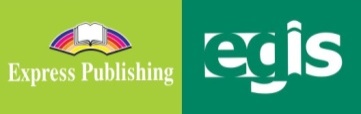 2020WSTĘP Rail Transportation to publikacja należąca do serii Career Paths. Podręczniki z tej serii polecane są dla uczniów techników lub innych szkół zawodowych o odpowiednim profilu oraz tych, którzy chcą rozwijać swoje umiejętności językowe w zakresie języka angielskiego zawodowego (vocational English). Autorzy serii założyli, że przystępujący do poznawania języka zawodowego znają już podstawy gramatyki języka angielskiego, a słownictwo ogólne mają opanowane na tyle, że potrafią się komunikować przynajmniej na podstawowym poziomie, wykorzystując właściwe funkcje językowe.Podręcznik podzielony został na trzy części: Book 1, Book 2 i Book 3, z których każda zawiera 15 rozdziałów. Poszczególne części odpowiadają kolejno poziomowi A1, A2 i B1 w Europejskim Systemie Opisu Kształcenia Językowego (Common European Framework of Reference for Languages).Prezentowany rozkład materiału (RM) podzielono w następujący sposób: znajomość środków językowych,rozumienie wypowiedzi & przetwarzanie wypowiedzi,tworzenie wypowiedzi i reagowanie na wypowiedzi, materiał ćwiczeniowy.Materiał zawarty w podręczniku w części Book 1 może być zrealizowany w trakcie ok. 30 godzin lekcyjnych (plus powtórki materiału i testy). W rozkładzie materiału (RM) zamieszczono informacje dotyczące każdej lekcji zawartej w podręczniku w odniesieniu do materiału tematyczno-leksykalnego (znajomość środków językowych) oraz ćwiczonych umiejętności językowych (rozumienie i przetwarzanie wypowiedzi oraz tworzenie wypowiedzi i reagowanie na nie). Na realizację każdego rozdziału (Unit) przeznaczono 2 godziny lekcyjne:pierwsza – wprowadzenie nowego słownictwa i praca z tekstem, co stanowi przygotowanie do kolejnej lekcji, podczas której uczeń będzie w sposób czynny korzystał z nowo poznanych słów i zwrotów; druga – rozwijanie umiejętności rozumienia ze słuchu oraz sprawności produktywnych, czyli mówienia i pisania, w tym odtwarzanie przez uczniów wysłuchanego dialogu, a następnie wielokrotne powtarzanie własnych wersji tego dialogu ze zmianą ról i wprowadzaniem nowych informacji szczegółowych. Mówienie często sprawia uczniom, zwłaszcza mniej zaawansowanym językowo, największe problemy. Z tego względu proponuje się, by na ćwiczenie tej sprawności językowej przeznaczyć możliwie dużo czasu. Samodzielne odegranie zadanej roli w języku angielskim zapewni uczniom nie tylko poczucie sukcesu i zadowolenia z siebie, ale będzie również motywacją do dalszej pracy. Rozwijanie umiejętności pisania to ostatni element każdego rozdziału, który nauczyciel może wykorzystać jako pracę domową. Po zrealizowaniu materiału w rozdziale uczeń jest przygotowany do wykonania zadania samodzielnie, zna potrzebne słownictwo i poznał wzór danej formy wypowiedzi pisemnej.Wiadomo, że w nauce, zwłaszcza języka obcego, bardzo ważne jest powtarzanie i utrwalanie nowopoznanego materiału. Stąd, po każdych trzech rozdziałach proponuje się jego powtórkę w dowolnej formie (np. ponowne odegranie ról, gry językowe wykorzystujące słownictwo zawodowe itp.) lub sprawdzian pokazujący stopień opanowania zrealizowanego materiału. W RM zaproponowano również poświęcenie jednej godziny dydaktycznej na lekcję organizacyjną. Dodatkowo w RM nauczyciel znajdzie propozycje tematów lekcji. Przedstawiony poniżej szczegółowy RM do podręcznika Rail Transportation – Book 1 jest propozycją i może być modyfikowany lub stanowić punkt wyjścia do konstruowania indywidualnych rozkładów materiału dostosowanych do konkretnych warunków i możliwości edukacyjnych uczniów. W RM zamieszczono również informacje dotyczące realizacji wymagań nowej podstawy programowej w zakresie języka obcego zawodowego (JOZ) (np. 1.1, 2a.1, 3b.1, 4a.3 itd., gdzie oznaczenie przed kropką odnosi się do efektów kształcenia, a oznaczenie po kropce – do kryteriów ich weryfikacji). Zabieg taki powoduje, że proponowany RM jest szczególnie pomocny dla nauczyciela w jego pracy dydaktycznej. Materiał dodatkowy (wyszczególniony w tabeli innym kolorem tła) to przede wszystkim Glossary (słowniczek) znajdujący się w podręczniku (po każdych 15 rozdziałach) oraz komponent cyfrowy, tzw. digibook, zawierający m.in. filmy dokumentalne. Kurs składa się z:podręcznika (Student’s Book), kompletu dwóch płyt CD do użytku w klasie (Class Audio CDs), które zawierają nagrania wszystkich dialogów prezentowanych w podręczniku,książki nauczyciela (Teacher’s Guide) ze szczegółowymi scenariuszami lekcji, zapisami nagrań oraz kluczem odpowiedzi do wszystkich zadań znajdujących się w podręczniku.Rail Transportation to podręcznik, który zapewni korzystającym z niego nie tylko doskonalenie znajomości języka angielskiego, ale także poszerzenie wiedzy w interesującym ich obszarze zawodowym. Rozkład materiału – seria CAREER PATHS: RAIL TRANSPORTATIONBOOK 1STRONAZNAJOMOŚĆ ŚRODKÓW JĘZYKOWYCHROZUMIENIE WYPOWIEDZI& PRZETWARZANIE WYPOWIEDZITWORZENIE WYPOWIEDZI& REAGOWANIE NA WYPOWIEDZIMATERIAŁ DODATKO-WY**MATERIAŁ DODATKO-WY**DATA*ZNAJOMOŚĆ ŚRODKÓW JĘZYKOWYCHROZUMIENIE WYPOWIEDZI& PRZETWARZANIE WYPOWIEDZITWORZENIE WYPOWIEDZI& REAGOWANIE NA WYPOWIEDZIMATERIAŁ DODATKO-WY**MATERIAŁ DODATKO-WY**LEKCJA  1…………Temat lekcji: 1. Lekcja organizacyjna. Temat lekcji: 1. Lekcja organizacyjna. Temat lekcji: 1. Lekcja organizacyjna. Temat lekcji: 1. Lekcja organizacyjna. Temat lekcji: 1. Lekcja organizacyjna. UNIT 1 – Types of TrainsUNIT 1 – Types of TrainsUNIT 1 – Types of TrainsUNIT 1 – Types of TrainsUNIT 1 – Types of TrainsLEKCJE  2–3str. 4–5Leksyka i tematyka: słownictwo związane z rodzajami pociągów: freight train, passenger train, high-speed rail, mixed train, rapid transport, monorail, light rail, subway, commuter train, heritage trainrzeczowniki: concept, hundred, advancement, travel, passengers, cargo, area, form, track, tunnel, street level, service, museum, train enthusiast, historyczasowniki: provide, operateprzymiotniki: basic, simple, technological, useful, modern, affordable, convenient, metropolitan, single, surrounding, aliveprzysłówek: occasionallyzwroty, np. I don’t think … . Let’s take … . Are you sure … ?sugerowanie, proponowanie, np. Let’s … . Shall we … ? We could … . What/How about … ? We might (perhaps) … . Why not … ? Why don’t we … ? 1.1, 6a.1, 6a.4, 6a.5Czytanie, słuchanie i mówienie: Types of Trains (artykuł z czasopisma) – odpowiedzi na pytania (wybór wielokrotny); dobieranie definicji do podanych wyrazów; dobieranie podanych wyrazów do luk w parach zdań (2 opcje); odpowiedź na pytanie otwarte Słuchanie, czytanie i pisanie:rozmowa między mężczyzną i kobietą o tym, czy wybrać kolejkę miejską czy metro, aby dostać się do restauracji – zadanie typu P/F; uzupełnianie luk w dialogu 2a.1, 2a.2, 2b.1, 2b.2, 5.3, 6c.3, 6d.5, 6d.6Mówienie i pisanie: (w grupach) burza mózgów nt. słownictwa związanego z rodzajami pociągów (2 min.)Mówienie: opisywanie ilustracji + określanie ich związku z rodzajami pociągówodpowiedzi na pytania: jakie są rodzaje pociągów oraz jakie rodzaje pociągów są wykorzystywane w obszarach metropolitalnych (w parach) dialog sterowany o tym, czy wybrać kolejkę miejską czy metro, aby dostać się do restauracji (odgrywanie ról mężczyzny i kobiety, na podstawie dialogu w ćw. 7) (w parach) odgrywanie własnych dialogów, w których dwie osoby rozmawiają o tym, jak daleko znajduje się miejsce docelowe, jakimi środkami transportu można tam dojechać i czym chcieliby pojechać (ćw. 8)Pisanie: e-mail (email) ze wskazówką dla koleżanki, jakim środkiem transportu kolejowego dotrzeć do restauracji (na podstawie tekstu i ćw. 8) 3a.1, 3a.2, 3a.3, 3a.4, 3a.5, 3b.1, 3b.2, 3b.4, 3b.5, 4a.1, 4a.2, 4a.3, 4a.4, 4a.6, 4b.2, 4b.6, 5.1, 6b.2, 6d.5, 6d.6SB Book 1, Glossary – str. 34–38DigiBook – Unit 1LEKCJE  2–3str. 4–5Leksyka i tematyka: słownictwo związane z rodzajami pociągów: freight train, passenger train, high-speed rail, mixed train, rapid transport, monorail, light rail, subway, commuter train, heritage trainrzeczowniki: concept, hundred, advancement, travel, passengers, cargo, area, form, track, tunnel, street level, service, museum, train enthusiast, historyczasowniki: provide, operateprzymiotniki: basic, simple, technological, useful, modern, affordable, convenient, metropolitan, single, surrounding, aliveprzysłówek: occasionallyzwroty, np. I don’t think … . Let’s take … . Are you sure … ?sugerowanie, proponowanie, np. Let’s … . Shall we … ? We could … . What/How about … ? We might (perhaps) … . Why not … ? Why don’t we … ? 1.1, 6a.1, 6a.4, 6a.5Czytanie, słuchanie i mówienie: Types of Trains (artykuł z czasopisma) – odpowiedzi na pytania (wybór wielokrotny); dobieranie definicji do podanych wyrazów; dobieranie podanych wyrazów do luk w parach zdań (2 opcje); odpowiedź na pytanie otwarte Słuchanie, czytanie i pisanie:rozmowa między mężczyzną i kobietą o tym, czy wybrać kolejkę miejską czy metro, aby dostać się do restauracji – zadanie typu P/F; uzupełnianie luk w dialogu 2a.1, 2a.2, 2b.1, 2b.2, 5.3, 6c.3, 6d.5, 6d.6Mówienie i pisanie: (w grupach) burza mózgów nt. słownictwa związanego z rodzajami pociągów (2 min.)Mówienie: opisywanie ilustracji + określanie ich związku z rodzajami pociągówodpowiedzi na pytania: jakie są rodzaje pociągów oraz jakie rodzaje pociągów są wykorzystywane w obszarach metropolitalnych (w parach) dialog sterowany o tym, czy wybrać kolejkę miejską czy metro, aby dostać się do restauracji (odgrywanie ról mężczyzny i kobiety, na podstawie dialogu w ćw. 7) (w parach) odgrywanie własnych dialogów, w których dwie osoby rozmawiają o tym, jak daleko znajduje się miejsce docelowe, jakimi środkami transportu można tam dojechać i czym chcieliby pojechać (ćw. 8)Pisanie: e-mail (email) ze wskazówką dla koleżanki, jakim środkiem transportu kolejowego dotrzeć do restauracji (na podstawie tekstu i ćw. 8) 3a.1, 3a.2, 3a.3, 3a.4, 3a.5, 3b.1, 3b.2, 3b.4, 3b.5, 4a.1, 4a.2, 4a.3, 4a.4, 4a.6, 4b.2, 4b.6, 5.1, 6b.2, 6d.5, 6d.6LEKCJE  2–3……………………Leksyka i tematyka: słownictwo związane z rodzajami pociągów: freight train, passenger train, high-speed rail, mixed train, rapid transport, monorail, light rail, subway, commuter train, heritage trainrzeczowniki: concept, hundred, advancement, travel, passengers, cargo, area, form, track, tunnel, street level, service, museum, train enthusiast, historyczasowniki: provide, operateprzymiotniki: basic, simple, technological, useful, modern, affordable, convenient, metropolitan, single, surrounding, aliveprzysłówek: occasionallyzwroty, np. I don’t think … . Let’s take … . Are you sure … ?sugerowanie, proponowanie, np. Let’s … . Shall we … ? We could … . What/How about … ? We might (perhaps) … . Why not … ? Why don’t we … ? 1.1, 6a.1, 6a.4, 6a.5Czytanie, słuchanie i mówienie: Types of Trains (artykuł z czasopisma) – odpowiedzi na pytania (wybór wielokrotny); dobieranie definicji do podanych wyrazów; dobieranie podanych wyrazów do luk w parach zdań (2 opcje); odpowiedź na pytanie otwarte Słuchanie, czytanie i pisanie:rozmowa między mężczyzną i kobietą o tym, czy wybrać kolejkę miejską czy metro, aby dostać się do restauracji – zadanie typu P/F; uzupełnianie luk w dialogu 2a.1, 2a.2, 2b.1, 2b.2, 5.3, 6c.3, 6d.5, 6d.6Mówienie i pisanie: (w grupach) burza mózgów nt. słownictwa związanego z rodzajami pociągów (2 min.)Mówienie: opisywanie ilustracji + określanie ich związku z rodzajami pociągówodpowiedzi na pytania: jakie są rodzaje pociągów oraz jakie rodzaje pociągów są wykorzystywane w obszarach metropolitalnych (w parach) dialog sterowany o tym, czy wybrać kolejkę miejską czy metro, aby dostać się do restauracji (odgrywanie ról mężczyzny i kobiety, na podstawie dialogu w ćw. 7) (w parach) odgrywanie własnych dialogów, w których dwie osoby rozmawiają o tym, jak daleko znajduje się miejsce docelowe, jakimi środkami transportu można tam dojechać i czym chcieliby pojechać (ćw. 8)Pisanie: e-mail (email) ze wskazówką dla koleżanki, jakim środkiem transportu kolejowego dotrzeć do restauracji (na podstawie tekstu i ćw. 8) 3a.1, 3a.2, 3a.3, 3a.4, 3a.5, 3b.1, 3b.2, 3b.4, 3b.5, 4a.1, 4a.2, 4a.3, 4a.4, 4a.6, 4b.2, 4b.6, 5.1, 6b.2, 6d.5, 6d.6LEKCJE  2–3……………………Tematy lekcji: 1. Types of Trains – słownictwo, praca z tekstem.                          2. Let’s take the light rail – ćwiczenia w słuchaniu i mówieniu. Pisanie – email (email).Tematy lekcji: 1. Types of Trains – słownictwo, praca z tekstem.                          2. Let’s take the light rail – ćwiczenia w słuchaniu i mówieniu. Pisanie – email (email).Tematy lekcji: 1. Types of Trains – słownictwo, praca z tekstem.                          2. Let’s take the light rail – ćwiczenia w słuchaniu i mówieniu. Pisanie – email (email).Tematy lekcji: 1. Types of Trains – słownictwo, praca z tekstem.                          2. Let’s take the light rail – ćwiczenia w słuchaniu i mówieniu. Pisanie – email (email).STRONAZNAJOMOŚĆ ŚRODKÓW JĘZYKOWYCHROZUMIENIE WYPOWIEDZI& PRZETWARZANIE WYPOWIEDZITWORZENIE WYPOWIEDZI& REAGOWANIE NA WYPOWIEDZIMATERIAŁ DODATKO-WY**DATA*ZNAJOMOŚĆ ŚRODKÓW JĘZYKOWYCHROZUMIENIE WYPOWIEDZI& PRZETWARZANIE WYPOWIEDZITWORZENIE WYPOWIEDZI& REAGOWANIE NA WYPOWIEDZIMATERIAŁ DODATKO-WY**UNIT 2 – Parts of a TrainUNIT 2 – Parts of a TrainUNIT 2 – Parts of a TrainUNIT 2 – Parts of a TrainUNIT 2 – Parts of a TrainLEKCJE  4–5str. 6–7Leksyka i tematyka: słownictwo związane z częściami pociągu: wheel, freight car, passenger car, bogie, frame, truck, car, locomotive, cab, caboose carrzeczowniki: system, rail, structure, track, driver, safety, crew quarters wyrażenie: advances in technologyczasowniki: rest, sit, couple, propel, end przymiotniki: attached, commonzwroty, np. They’re just about to … . Take a look at … . Is there anything else?wyrażanie prośby o więcej informacji, np. What else can you tell me? Tell me more. I’d like to know more about … . What else? Is there anything else? Can you give me some more information about … . 1.1, 6a.1, 6a.4, 6a.5Czytanie, słuchanie i mówienie: Parts of a Train (fragment z podręcznika dot. podstawowych elementów pociągu) – odpowiedzi na pytania (wybór wielokrotny); zastępowanie wyróżnionych fragmentów zdań wyrazami o podobnym znaczeniu (uzupełnianie brakujących liter); dobieranie podanych wyrazów do luk w parach zdań (2 opcje); odpowiedź na pytanie otwarte Słuchanie, czytanie i pisanie:rozmowa między kierownikiem dworca przetokowego i panią inspektor dot. inspekcji pociągu towarowego – zadanie typu P/F; uzupełnianie luk w dialogu 2a.1, 2a.2, 2b.1, 2b.2, 5.3, 6c.3, 6d.5Mówienie i pisanie: (w grupach) burza mózgów nt. słownictwa związanego z tematyką rozdziału Mówienie: opisywanie ilustracji + określanie ich związku z częściami pociąguodpowiedzi na pytania: o różne części pociągu oraz jak koła pociągu są przyczepione do wagonów(w parach) dialog sterowany nt. inspekcji pociągu towarowego (odgrywanie ról kierownika dworca przetokowego i pani inspektor, na podstawie dialogu w ćw. 7) (w parach) odgrywanie własnych dialogów, w których kierownik dworca przetokowego rozmawia z inspektorem o tym, czy inspekcja pociągu została już przeprowadzona, co należy sprawdzać w pociągu i jakie rodzaje wagonów wchodzą w skład tego pociągu (ćw. 8)Pisanie: raport (train inspection report) z inspekcji pociągu z podaniem wymaganych informacji (na podstawie tekstu i ćw. 8) 3a.1, 3a.2, 3a.3, 3a.4, 3a.5, 3b.1, 3b.3, 3b.4, 3b.5, 4a.1, 4a.2, 4a.3, 4a.5, 4a.6, 4b.2, 4b.6, 5.1, 6b.2, 6d.5, 6d.6SB Book 1, Glossary – str. 34–38DigiBook – Unit 2LEKCJE  4–5str. 6–7Leksyka i tematyka: słownictwo związane z częściami pociągu: wheel, freight car, passenger car, bogie, frame, truck, car, locomotive, cab, caboose carrzeczowniki: system, rail, structure, track, driver, safety, crew quarters wyrażenie: advances in technologyczasowniki: rest, sit, couple, propel, end przymiotniki: attached, commonzwroty, np. They’re just about to … . Take a look at … . Is there anything else?wyrażanie prośby o więcej informacji, np. What else can you tell me? Tell me more. I’d like to know more about … . What else? Is there anything else? Can you give me some more information about … . 1.1, 6a.1, 6a.4, 6a.5Czytanie, słuchanie i mówienie: Parts of a Train (fragment z podręcznika dot. podstawowych elementów pociągu) – odpowiedzi na pytania (wybór wielokrotny); zastępowanie wyróżnionych fragmentów zdań wyrazami o podobnym znaczeniu (uzupełnianie brakujących liter); dobieranie podanych wyrazów do luk w parach zdań (2 opcje); odpowiedź na pytanie otwarte Słuchanie, czytanie i pisanie:rozmowa między kierownikiem dworca przetokowego i panią inspektor dot. inspekcji pociągu towarowego – zadanie typu P/F; uzupełnianie luk w dialogu 2a.1, 2a.2, 2b.1, 2b.2, 5.3, 6c.3, 6d.5Mówienie i pisanie: (w grupach) burza mózgów nt. słownictwa związanego z tematyką rozdziału Mówienie: opisywanie ilustracji + określanie ich związku z częściami pociąguodpowiedzi na pytania: o różne części pociągu oraz jak koła pociągu są przyczepione do wagonów(w parach) dialog sterowany nt. inspekcji pociągu towarowego (odgrywanie ról kierownika dworca przetokowego i pani inspektor, na podstawie dialogu w ćw. 7) (w parach) odgrywanie własnych dialogów, w których kierownik dworca przetokowego rozmawia z inspektorem o tym, czy inspekcja pociągu została już przeprowadzona, co należy sprawdzać w pociągu i jakie rodzaje wagonów wchodzą w skład tego pociągu (ćw. 8)Pisanie: raport (train inspection report) z inspekcji pociągu z podaniem wymaganych informacji (na podstawie tekstu i ćw. 8) 3a.1, 3a.2, 3a.3, 3a.4, 3a.5, 3b.1, 3b.3, 3b.4, 3b.5, 4a.1, 4a.2, 4a.3, 4a.5, 4a.6, 4b.2, 4b.6, 5.1, 6b.2, 6d.5, 6d.6LEKCJE  4–5……………………Leksyka i tematyka: słownictwo związane z częściami pociągu: wheel, freight car, passenger car, bogie, frame, truck, car, locomotive, cab, caboose carrzeczowniki: system, rail, structure, track, driver, safety, crew quarters wyrażenie: advances in technologyczasowniki: rest, sit, couple, propel, end przymiotniki: attached, commonzwroty, np. They’re just about to … . Take a look at … . Is there anything else?wyrażanie prośby o więcej informacji, np. What else can you tell me? Tell me more. I’d like to know more about … . What else? Is there anything else? Can you give me some more information about … . 1.1, 6a.1, 6a.4, 6a.5Czytanie, słuchanie i mówienie: Parts of a Train (fragment z podręcznika dot. podstawowych elementów pociągu) – odpowiedzi na pytania (wybór wielokrotny); zastępowanie wyróżnionych fragmentów zdań wyrazami o podobnym znaczeniu (uzupełnianie brakujących liter); dobieranie podanych wyrazów do luk w parach zdań (2 opcje); odpowiedź na pytanie otwarte Słuchanie, czytanie i pisanie:rozmowa między kierownikiem dworca przetokowego i panią inspektor dot. inspekcji pociągu towarowego – zadanie typu P/F; uzupełnianie luk w dialogu 2a.1, 2a.2, 2b.1, 2b.2, 5.3, 6c.3, 6d.5Mówienie i pisanie: (w grupach) burza mózgów nt. słownictwa związanego z tematyką rozdziału Mówienie: opisywanie ilustracji + określanie ich związku z częściami pociąguodpowiedzi na pytania: o różne części pociągu oraz jak koła pociągu są przyczepione do wagonów(w parach) dialog sterowany nt. inspekcji pociągu towarowego (odgrywanie ról kierownika dworca przetokowego i pani inspektor, na podstawie dialogu w ćw. 7) (w parach) odgrywanie własnych dialogów, w których kierownik dworca przetokowego rozmawia z inspektorem o tym, czy inspekcja pociągu została już przeprowadzona, co należy sprawdzać w pociągu i jakie rodzaje wagonów wchodzą w skład tego pociągu (ćw. 8)Pisanie: raport (train inspection report) z inspekcji pociągu z podaniem wymaganych informacji (na podstawie tekstu i ćw. 8) 3a.1, 3a.2, 3a.3, 3a.4, 3a.5, 3b.1, 3b.3, 3b.4, 3b.5, 4a.1, 4a.2, 4a.3, 4a.5, 4a.6, 4b.2, 4b.6, 5.1, 6b.2, 6d.5, 6d.6LEKCJE  4–5……………………Tematy lekcji: 1. Parts of a Train – słownictwo, praca z tekstem.                          2. Are the inspections done on that freight train yet? – ćwiczenia w słuchaniu i mówieniu. Pisanie – raport z inspekcji pociągu (train inspection 
                              report).Tematy lekcji: 1. Parts of a Train – słownictwo, praca z tekstem.                          2. Are the inspections done on that freight train yet? – ćwiczenia w słuchaniu i mówieniu. Pisanie – raport z inspekcji pociągu (train inspection 
                              report).Tematy lekcji: 1. Parts of a Train – słownictwo, praca z tekstem.                          2. Are the inspections done on that freight train yet? – ćwiczenia w słuchaniu i mówieniu. Pisanie – raport z inspekcji pociągu (train inspection 
                              report).Tematy lekcji: 1. Parts of a Train – słownictwo, praca z tekstem.                          2. Are the inspections done on that freight train yet? – ćwiczenia w słuchaniu i mówieniu. Pisanie – raport z inspekcji pociągu (train inspection 
                              report).STRONAZNAJOMOŚĆ ŚRODKÓW JĘZYKOWYCHROZUMIENIE WYPOWIEDZI& PRZETWARZANIE WYPOWIEDZITWORZENIE WYPOWIEDZI& REAGOWANIE NA WYPOWIEDZIMATERIAŁ DODATKO-WY**DATA*ZNAJOMOŚĆ ŚRODKÓW JĘZYKOWYCHROZUMIENIE WYPOWIEDZI& PRZETWARZANIE WYPOWIEDZITWORZENIE WYPOWIEDZI& REAGOWANIE NA WYPOWIEDZIMATERIAŁ DODATKO-WY**UNIT 3 – CouplersUNIT 3 – CouplersUNIT 3 – CouplersUNIT 3 – CouplersUNIT 3 – CouplersLEKCJE  6–7str. 8–9Leksyka i tematyka: słownictwo związane ze sprzęgami: buckeye coupler, knuckle, couple, bar coupler, 3-link coupling, fully automatic coupling system, link and pin, connectrzeczowniki: product catalog, system, yard, chain, hook, safety czasowniki: couple, uncouple, take place, join, unhook, rememberprzymiotniki: high quality, preferable, semi-permanent, automatic, requiredprzysłówki: safely, reliablyzwroty, np. We still need … . What did you think of … ? Even so … . wyrażanie prośby o opinię, np. What do you think? What’s your opinion on … ? What is your opinion/view? Where do stand on this matter? Do you think … ?1.1, 6a.1, 6a.4, 6a.5Czytanie, słuchanie i mówienie: Railroad Couplers (katalog z ofertą systemów sprzęgania) – odpowiedzi na pytania (wybór wielokrotny); uzupełnianie luk w zdaniach podanymi wyrazami; wybieranie w podanych zdaniach poprawnego wyrazu/wyrażenia (jednego z dwóch); odpowiedź na pytanie otwarte Słuchanie, czytanie i pisanie:rozmowa między dwojgiem pracowników kolei dot. zamówienia odpowiednich łączników (sprzęgów) – zadanie typu P/F; uzupełnianie luk w dialogu 2a.1, 2a.2, 2b.1, 2b.2, 5.3, 6c.3, 6d.5Mówienie i pisanie: (w grupach) burza mózgów nt. słownictwa związanego z tematyką rozdziału (2 min.)Mówienie: opisywanie ilustracji + określanie ich związku ze sprzęgamiodpowiedzi na pytania: jak wagony są ze sobą złączone oraz jakie są rodzaje sprzęgów (w parach) dialog sterowany nt. zamówienia odpowiednich łączników (sprzęgów) (odgrywanie ról dwojga pracowników kolei, na podstawie dialogu w ćw. 7) (w parach) odgrywanie własnych dialogów, w których dwoje pracowników kolei: rozmawia o tym, jaki rodzaj sprzęgów zamówić do pociągu; wymienia zalety i wady różnych rodzajów sprzęgów oraz mówi o kosztach (ćw. 8)Pisanie: notatka (note) dot. zamówienia sprzęgów kolejowych do nowego pociągu (na podstawie tekstu i ćw. 8) 3a.1, 3a.2, 3a.3, 3a.4, 3a.5, 3b.1, 3b.3, 3b.4, 3b.5, 4a.1, 4a.2, 4a.3, 4a.4, 4a.6, 4b.2, 4b.3, 4b.6, 5.1, 6b.2, 6d.5, 6d.6SB Book 1, Glossary – str. 34–38DigiBook – Unit 3LEKCJE  6–7str. 8–9Leksyka i tematyka: słownictwo związane ze sprzęgami: buckeye coupler, knuckle, couple, bar coupler, 3-link coupling, fully automatic coupling system, link and pin, connectrzeczowniki: product catalog, system, yard, chain, hook, safety czasowniki: couple, uncouple, take place, join, unhook, rememberprzymiotniki: high quality, preferable, semi-permanent, automatic, requiredprzysłówki: safely, reliablyzwroty, np. We still need … . What did you think of … ? Even so … . wyrażanie prośby o opinię, np. What do you think? What’s your opinion on … ? What is your opinion/view? Where do stand on this matter? Do you think … ?1.1, 6a.1, 6a.4, 6a.5Czytanie, słuchanie i mówienie: Railroad Couplers (katalog z ofertą systemów sprzęgania) – odpowiedzi na pytania (wybór wielokrotny); uzupełnianie luk w zdaniach podanymi wyrazami; wybieranie w podanych zdaniach poprawnego wyrazu/wyrażenia (jednego z dwóch); odpowiedź na pytanie otwarte Słuchanie, czytanie i pisanie:rozmowa między dwojgiem pracowników kolei dot. zamówienia odpowiednich łączników (sprzęgów) – zadanie typu P/F; uzupełnianie luk w dialogu 2a.1, 2a.2, 2b.1, 2b.2, 5.3, 6c.3, 6d.5Mówienie i pisanie: (w grupach) burza mózgów nt. słownictwa związanego z tematyką rozdziału (2 min.)Mówienie: opisywanie ilustracji + określanie ich związku ze sprzęgamiodpowiedzi na pytania: jak wagony są ze sobą złączone oraz jakie są rodzaje sprzęgów (w parach) dialog sterowany nt. zamówienia odpowiednich łączników (sprzęgów) (odgrywanie ról dwojga pracowników kolei, na podstawie dialogu w ćw. 7) (w parach) odgrywanie własnych dialogów, w których dwoje pracowników kolei: rozmawia o tym, jaki rodzaj sprzęgów zamówić do pociągu; wymienia zalety i wady różnych rodzajów sprzęgów oraz mówi o kosztach (ćw. 8)Pisanie: notatka (note) dot. zamówienia sprzęgów kolejowych do nowego pociągu (na podstawie tekstu i ćw. 8) 3a.1, 3a.2, 3a.3, 3a.4, 3a.5, 3b.1, 3b.3, 3b.4, 3b.5, 4a.1, 4a.2, 4a.3, 4a.4, 4a.6, 4b.2, 4b.3, 4b.6, 5.1, 6b.2, 6d.5, 6d.6LEKCJE  6–7……………………Leksyka i tematyka: słownictwo związane ze sprzęgami: buckeye coupler, knuckle, couple, bar coupler, 3-link coupling, fully automatic coupling system, link and pin, connectrzeczowniki: product catalog, system, yard, chain, hook, safety czasowniki: couple, uncouple, take place, join, unhook, rememberprzymiotniki: high quality, preferable, semi-permanent, automatic, requiredprzysłówki: safely, reliablyzwroty, np. We still need … . What did you think of … ? Even so … . wyrażanie prośby o opinię, np. What do you think? What’s your opinion on … ? What is your opinion/view? Where do stand on this matter? Do you think … ?1.1, 6a.1, 6a.4, 6a.5Czytanie, słuchanie i mówienie: Railroad Couplers (katalog z ofertą systemów sprzęgania) – odpowiedzi na pytania (wybór wielokrotny); uzupełnianie luk w zdaniach podanymi wyrazami; wybieranie w podanych zdaniach poprawnego wyrazu/wyrażenia (jednego z dwóch); odpowiedź na pytanie otwarte Słuchanie, czytanie i pisanie:rozmowa między dwojgiem pracowników kolei dot. zamówienia odpowiednich łączników (sprzęgów) – zadanie typu P/F; uzupełnianie luk w dialogu 2a.1, 2a.2, 2b.1, 2b.2, 5.3, 6c.3, 6d.5Mówienie i pisanie: (w grupach) burza mózgów nt. słownictwa związanego z tematyką rozdziału (2 min.)Mówienie: opisywanie ilustracji + określanie ich związku ze sprzęgamiodpowiedzi na pytania: jak wagony są ze sobą złączone oraz jakie są rodzaje sprzęgów (w parach) dialog sterowany nt. zamówienia odpowiednich łączników (sprzęgów) (odgrywanie ról dwojga pracowników kolei, na podstawie dialogu w ćw. 7) (w parach) odgrywanie własnych dialogów, w których dwoje pracowników kolei: rozmawia o tym, jaki rodzaj sprzęgów zamówić do pociągu; wymienia zalety i wady różnych rodzajów sprzęgów oraz mówi o kosztach (ćw. 8)Pisanie: notatka (note) dot. zamówienia sprzęgów kolejowych do nowego pociągu (na podstawie tekstu i ćw. 8) 3a.1, 3a.2, 3a.3, 3a.4, 3a.5, 3b.1, 3b.3, 3b.4, 3b.5, 4a.1, 4a.2, 4a.3, 4a.4, 4a.6, 4b.2, 4b.3, 4b.6, 5.1, 6b.2, 6d.5, 6d.6LEKCJE  6–7……………………Tematy lekcji: 1. Railroad Couplers – słownictwo, praca z tekstem.                          2. We still need to order the couplers – ćwiczenia w słuchaniu i mówieniu. Pisanie – notatka (note).Tematy lekcji: 1. Railroad Couplers – słownictwo, praca z tekstem.                          2. We still need to order the couplers – ćwiczenia w słuchaniu i mówieniu. Pisanie – notatka (note).Tematy lekcji: 1. Railroad Couplers – słownictwo, praca z tekstem.                          2. We still need to order the couplers – ćwiczenia w słuchaniu i mówieniu. Pisanie – notatka (note).Tematy lekcji: 1. Railroad Couplers – słownictwo, praca z tekstem.                          2. We still need to order the couplers – ćwiczenia w słuchaniu i mówieniu. Pisanie – notatka (note).LEKCJA  8…………Temat lekcji: 1. Powtórka materiału. / Test.Temat lekcji: 1. Powtórka materiału. / Test.Temat lekcji: 1. Powtórka materiału. / Test.Temat lekcji: 1. Powtórka materiału. / Test.STRONAZNAJOMOŚĆ ŚRODKÓW JĘZYKOWYCHROZUMIENIE WYPOWIEDZI& PRZETWARZANIE WYPOWIEDZITWORZENIE WYPOWIEDZI& REAGOWANIE NA WYPOWIEDZIMATERIAŁ DODATKO-WY**DATA*ZNAJOMOŚĆ ŚRODKÓW JĘZYKOWYCHROZUMIENIE WYPOWIEDZI& PRZETWARZANIE WYPOWIEDZITWORZENIE WYPOWIEDZI& REAGOWANIE NA WYPOWIEDZIMATERIAŁ DODATKO-WY**UNIT 4 – Bogies and TrucksUNIT 4 – Bogies and TrucksUNIT 4 – Bogies and TrucksUNIT 4 – Bogies and TrucksUNIT 4 – Bogies and TrucksLEKCJE  9–10str. 10–11Leksyka i tematyka: słownictwo związane z wózkami kołowymi i ramami wózków: coned, flange, axle, wheelset, mounted, floated, radial movement, suspension coil, shock absorber, wheel/rail interface rzeczowniki: rim, pair, condition, curve, track, vibration czasowniki: attach, form, adjust, include, act, prevent, affectprzysłówki: rigidlyzwroty, np. We’ve got a lot of work to do on that … . Those wheelsets are …, right? Actually, no, … .poprawianie błędu, np. That’s not right. I think you’ll find you are wrong there. That (just) isn’t true. No, that’s wrong. That’s not (quite) right. Not exactly. Almost right, but … . Not quite.1.1, 6a.1, 6a.4, 6a.5Czytanie, słuchanie i mówienie: Bogies and Trucks (fragment z podręcznika dot. montowania kół w pociągu) – odpowiedzi na pytania (wybór wielokrotny); dobieranie definicji do podanych wyrazów; zastępowanie wyróżnionych fragmentów zdań wyrazami o podobnym znaczeniu (uzupełnianie brakujących liter); odpowiedź na pytanie otwarte Słuchanie, czytanie i pisanie:rozmowa między dwojgiem pracowników kolei dot. prac przy pociągu towarowym – zadanie typu P/F; uzupełnianie luk w dialogu 2a.1, 2a.2, 2b.1, 2b.2, 5.3, 6c.3, 6d.5Mówienie i pisanie: (w grupach) burza mózgów nt. słownictwa związanego z tematyką rozdziału (2 min.)Mówienie: opisywanie ilustracji + określanie ich związku z wózkami i ramami wózkówodpowiedzi na pytania: jakie są części zestawów kołowych pociągów oraz jakie są różne rodzaje łączenia(w parach) dialog sterowany nt. prac przy pociągu towarowym (odgrywanie ról dwojga pracowników kolei, na podstawie dialogu w ćw. 7) (w parach) odgrywanie własnych dialogów, w których dwoje pracowników kolei rozmawia o pracy, jaka ich czeka tego dnia, zestawach kołowych i amortyzatorach (ćw. 8)Pisanie: notatki nowego pracownika (new employee’s notes) z informacjami o rodzaju pociągu, przy jakim pracuje pierwszego dnia (na podstawie tekstu i ćw. 8) 3a.1, 3a.2, 3a.4, 3a.5, 3b.1, 3b.4, 3b.5, 4a.1, 4a.2, 4a.5, 4a.6, 4b.2, 4b.6, 5.1, 6b.2, 6d.5, 6d.6SB Book 1, Glossary – str. 34–38DigiBook – Unit 4LEKCJE  9–10str. 10–11Leksyka i tematyka: słownictwo związane z wózkami kołowymi i ramami wózków: coned, flange, axle, wheelset, mounted, floated, radial movement, suspension coil, shock absorber, wheel/rail interface rzeczowniki: rim, pair, condition, curve, track, vibration czasowniki: attach, form, adjust, include, act, prevent, affectprzysłówki: rigidlyzwroty, np. We’ve got a lot of work to do on that … . Those wheelsets are …, right? Actually, no, … .poprawianie błędu, np. That’s not right. I think you’ll find you are wrong there. That (just) isn’t true. No, that’s wrong. That’s not (quite) right. Not exactly. Almost right, but … . Not quite.1.1, 6a.1, 6a.4, 6a.5Czytanie, słuchanie i mówienie: Bogies and Trucks (fragment z podręcznika dot. montowania kół w pociągu) – odpowiedzi na pytania (wybór wielokrotny); dobieranie definicji do podanych wyrazów; zastępowanie wyróżnionych fragmentów zdań wyrazami o podobnym znaczeniu (uzupełnianie brakujących liter); odpowiedź na pytanie otwarte Słuchanie, czytanie i pisanie:rozmowa między dwojgiem pracowników kolei dot. prac przy pociągu towarowym – zadanie typu P/F; uzupełnianie luk w dialogu 2a.1, 2a.2, 2b.1, 2b.2, 5.3, 6c.3, 6d.5Mówienie i pisanie: (w grupach) burza mózgów nt. słownictwa związanego z tematyką rozdziału (2 min.)Mówienie: opisywanie ilustracji + określanie ich związku z wózkami i ramami wózkówodpowiedzi na pytania: jakie są części zestawów kołowych pociągów oraz jakie są różne rodzaje łączenia(w parach) dialog sterowany nt. prac przy pociągu towarowym (odgrywanie ról dwojga pracowników kolei, na podstawie dialogu w ćw. 7) (w parach) odgrywanie własnych dialogów, w których dwoje pracowników kolei rozmawia o pracy, jaka ich czeka tego dnia, zestawach kołowych i amortyzatorach (ćw. 8)Pisanie: notatki nowego pracownika (new employee’s notes) z informacjami o rodzaju pociągu, przy jakim pracuje pierwszego dnia (na podstawie tekstu i ćw. 8) 3a.1, 3a.2, 3a.4, 3a.5, 3b.1, 3b.4, 3b.5, 4a.1, 4a.2, 4a.5, 4a.6, 4b.2, 4b.6, 5.1, 6b.2, 6d.5, 6d.6LEKCJE  9–10……………………Leksyka i tematyka: słownictwo związane z wózkami kołowymi i ramami wózków: coned, flange, axle, wheelset, mounted, floated, radial movement, suspension coil, shock absorber, wheel/rail interface rzeczowniki: rim, pair, condition, curve, track, vibration czasowniki: attach, form, adjust, include, act, prevent, affectprzysłówki: rigidlyzwroty, np. We’ve got a lot of work to do on that … . Those wheelsets are …, right? Actually, no, … .poprawianie błędu, np. That’s not right. I think you’ll find you are wrong there. That (just) isn’t true. No, that’s wrong. That’s not (quite) right. Not exactly. Almost right, but … . Not quite.1.1, 6a.1, 6a.4, 6a.5Czytanie, słuchanie i mówienie: Bogies and Trucks (fragment z podręcznika dot. montowania kół w pociągu) – odpowiedzi na pytania (wybór wielokrotny); dobieranie definicji do podanych wyrazów; zastępowanie wyróżnionych fragmentów zdań wyrazami o podobnym znaczeniu (uzupełnianie brakujących liter); odpowiedź na pytanie otwarte Słuchanie, czytanie i pisanie:rozmowa między dwojgiem pracowników kolei dot. prac przy pociągu towarowym – zadanie typu P/F; uzupełnianie luk w dialogu 2a.1, 2a.2, 2b.1, 2b.2, 5.3, 6c.3, 6d.5Mówienie i pisanie: (w grupach) burza mózgów nt. słownictwa związanego z tematyką rozdziału (2 min.)Mówienie: opisywanie ilustracji + określanie ich związku z wózkami i ramami wózkówodpowiedzi na pytania: jakie są części zestawów kołowych pociągów oraz jakie są różne rodzaje łączenia(w parach) dialog sterowany nt. prac przy pociągu towarowym (odgrywanie ról dwojga pracowników kolei, na podstawie dialogu w ćw. 7) (w parach) odgrywanie własnych dialogów, w których dwoje pracowników kolei rozmawia o pracy, jaka ich czeka tego dnia, zestawach kołowych i amortyzatorach (ćw. 8)Pisanie: notatki nowego pracownika (new employee’s notes) z informacjami o rodzaju pociągu, przy jakim pracuje pierwszego dnia (na podstawie tekstu i ćw. 8) 3a.1, 3a.2, 3a.4, 3a.5, 3b.1, 3b.4, 3b.5, 4a.1, 4a.2, 4a.5, 4a.6, 4b.2, 4b.6, 5.1, 6b.2, 6d.5, 6d.6LEKCJE  9–10……………………Tematy lekcji: 1. Bogies and Trucks – słownictwo, praca z tekstem.                          2. So have you looked around yet? – ćwiczenia w słuchaniu i mówieniu. Pisanie – notatki nowego pracownika (new employee’s notes).Tematy lekcji: 1. Bogies and Trucks – słownictwo, praca z tekstem.                          2. So have you looked around yet? – ćwiczenia w słuchaniu i mówieniu. Pisanie – notatki nowego pracownika (new employee’s notes).Tematy lekcji: 1. Bogies and Trucks – słownictwo, praca z tekstem.                          2. So have you looked around yet? – ćwiczenia w słuchaniu i mówieniu. Pisanie – notatki nowego pracownika (new employee’s notes).Tematy lekcji: 1. Bogies and Trucks – słownictwo, praca z tekstem.                          2. So have you looked around yet? – ćwiczenia w słuchaniu i mówieniu. Pisanie – notatki nowego pracownika (new employee’s notes).STRONAZNAJOMOŚĆ ŚRODKÓW JĘZYKOWYCHROZUMIENIE WYPOWIEDZI& PRZETWARZANIE WYPOWIEDZITWORZENIE WYPOWIEDZI& REAGOWANIE NA WYPOWIEDZIMATERIAŁ DODATKO-WY**DATA*ZNAJOMOŚĆ ŚRODKÓW JĘZYKOWYCHROZUMIENIE WYPOWIEDZI& PRZETWARZANIE WYPOWIEDZITWORZENIE WYPOWIEDZI& REAGOWANIE NA WYPOWIEDZIMATERIAŁ DODATKO-WY**UNIT 5 – Sub-structureUNIT 5 – Sub-structureUNIT 5 – Sub-structureUNIT 5 – Sub-structureUNIT 5 – Sub-structureLEKCJE  11–12str. 12–13Leksyka i tematyka: słownictwo związane z podłożem torów: grade, camber, embankment, ballast, sub-ballast, formation, sub-structure, support, drain, lay, inspections rzeczowniki: inspection, report, inspector, section, operation, track, condition, rail travel, issue, debris, areaczasowniki: inspect, rest, clearprzymiotniki: safe, intact, acceptable, additional, needed, adequate, normal, pressing, clogged, requiredprzysłówek: immediately zwroty, np. I need to talk to you about … . What’s wrong with it? The … needs to be replaced.mówienie o konieczności, np. You/I (don’t) need/have to … . It’s necessary to … . Is … necessary? Must I … ? Do I/you need to … ? What do I need to … ? I (don’t) need … . 1.1, 6a.1, 6a.4, 6a.5Czytanie, słuchanie i mówienie: Sub-structure (raport z inspekcji) – odpowiedzi na pytania (wybór wielokrotny); zastępowanie wyróżnionych fragmentów zdań wyrazami o podobnym znaczeniu (uzupełnianie brakujących liter); dobieranie podanych wyrazów do luk w parach zdań (2 opcje); odpowiedź na pytanie otwarte Słuchanie, czytanie i pisanie:rozmowa między inspektorem i menedżerką dot. problemu z podłożem torów – zadanie typu P/F; uzupełnianie luk w dialogu 2a.1, 2a.2, 2b.1, 2b.2, 5.3, 6c.3, 6d.5, 6d.6Mówienie: przewidywanie słownictwa związanego z tematyką rozdziałuopisywanie ilustracji + określanie ich związku z podłożem torówodpowiedzi na pytania: jak nazywają się części podłoża torów oraz jak się wyrównuje teren pod podłoże torów (w parach) dialog sterowany nt. problemu z podłożem torów (odgrywanie ról inspektora i menadżerki, na podstawie dialogu w ćw. 7) (w parach) odgrywanie własnych dialogów, w których inspektor rozmawia z menedżerem o wynikach inspekcji toru i o tym, które części toru muszą być wymienione, a także co trzeba zrobić, aby zachować bezpieczeństwo (ćw. 8)Pisanie: formularz inspekcji torów (track inspection form) z podaniem wniosków (na podstawie tekstu i ćw. 8) 3a.1, 3a.2, 3a.3, 3a.4, 3a.5, 3b.1, 3b.2, 3b.3, 3b.4, 3b.5, 4a.1, 4a.2, 4a.3, 4a.5, 4a.6, 4b.2, 4b.3, 4b.6, 5.1, 6b.2, 6d.5, 6d.6SB Book 1, Glossary – str. 34–38DigiBook – Unit 5LEKCJE  11–12str. 12–13Leksyka i tematyka: słownictwo związane z podłożem torów: grade, camber, embankment, ballast, sub-ballast, formation, sub-structure, support, drain, lay, inspections rzeczowniki: inspection, report, inspector, section, operation, track, condition, rail travel, issue, debris, areaczasowniki: inspect, rest, clearprzymiotniki: safe, intact, acceptable, additional, needed, adequate, normal, pressing, clogged, requiredprzysłówek: immediately zwroty, np. I need to talk to you about … . What’s wrong with it? The … needs to be replaced.mówienie o konieczności, np. You/I (don’t) need/have to … . It’s necessary to … . Is … necessary? Must I … ? Do I/you need to … ? What do I need to … ? I (don’t) need … . 1.1, 6a.1, 6a.4, 6a.5Czytanie, słuchanie i mówienie: Sub-structure (raport z inspekcji) – odpowiedzi na pytania (wybór wielokrotny); zastępowanie wyróżnionych fragmentów zdań wyrazami o podobnym znaczeniu (uzupełnianie brakujących liter); dobieranie podanych wyrazów do luk w parach zdań (2 opcje); odpowiedź na pytanie otwarte Słuchanie, czytanie i pisanie:rozmowa między inspektorem i menedżerką dot. problemu z podłożem torów – zadanie typu P/F; uzupełnianie luk w dialogu 2a.1, 2a.2, 2b.1, 2b.2, 5.3, 6c.3, 6d.5, 6d.6Mówienie: przewidywanie słownictwa związanego z tematyką rozdziałuopisywanie ilustracji + określanie ich związku z podłożem torówodpowiedzi na pytania: jak nazywają się części podłoża torów oraz jak się wyrównuje teren pod podłoże torów (w parach) dialog sterowany nt. problemu z podłożem torów (odgrywanie ról inspektora i menadżerki, na podstawie dialogu w ćw. 7) (w parach) odgrywanie własnych dialogów, w których inspektor rozmawia z menedżerem o wynikach inspekcji toru i o tym, które części toru muszą być wymienione, a także co trzeba zrobić, aby zachować bezpieczeństwo (ćw. 8)Pisanie: formularz inspekcji torów (track inspection form) z podaniem wniosków (na podstawie tekstu i ćw. 8) 3a.1, 3a.2, 3a.3, 3a.4, 3a.5, 3b.1, 3b.2, 3b.3, 3b.4, 3b.5, 4a.1, 4a.2, 4a.3, 4a.5, 4a.6, 4b.2, 4b.3, 4b.6, 5.1, 6b.2, 6d.5, 6d.6LEKCJE  11–12……………………Leksyka i tematyka: słownictwo związane z podłożem torów: grade, camber, embankment, ballast, sub-ballast, formation, sub-structure, support, drain, lay, inspections rzeczowniki: inspection, report, inspector, section, operation, track, condition, rail travel, issue, debris, areaczasowniki: inspect, rest, clearprzymiotniki: safe, intact, acceptable, additional, needed, adequate, normal, pressing, clogged, requiredprzysłówek: immediately zwroty, np. I need to talk to you about … . What’s wrong with it? The … needs to be replaced.mówienie o konieczności, np. You/I (don’t) need/have to … . It’s necessary to … . Is … necessary? Must I … ? Do I/you need to … ? What do I need to … ? I (don’t) need … . 1.1, 6a.1, 6a.4, 6a.5Czytanie, słuchanie i mówienie: Sub-structure (raport z inspekcji) – odpowiedzi na pytania (wybór wielokrotny); zastępowanie wyróżnionych fragmentów zdań wyrazami o podobnym znaczeniu (uzupełnianie brakujących liter); dobieranie podanych wyrazów do luk w parach zdań (2 opcje); odpowiedź na pytanie otwarte Słuchanie, czytanie i pisanie:rozmowa między inspektorem i menedżerką dot. problemu z podłożem torów – zadanie typu P/F; uzupełnianie luk w dialogu 2a.1, 2a.2, 2b.1, 2b.2, 5.3, 6c.3, 6d.5, 6d.6Mówienie: przewidywanie słownictwa związanego z tematyką rozdziałuopisywanie ilustracji + określanie ich związku z podłożem torówodpowiedzi na pytania: jak nazywają się części podłoża torów oraz jak się wyrównuje teren pod podłoże torów (w parach) dialog sterowany nt. problemu z podłożem torów (odgrywanie ról inspektora i menadżerki, na podstawie dialogu w ćw. 7) (w parach) odgrywanie własnych dialogów, w których inspektor rozmawia z menedżerem o wynikach inspekcji toru i o tym, które części toru muszą być wymienione, a także co trzeba zrobić, aby zachować bezpieczeństwo (ćw. 8)Pisanie: formularz inspekcji torów (track inspection form) z podaniem wniosków (na podstawie tekstu i ćw. 8) 3a.1, 3a.2, 3a.3, 3a.4, 3a.5, 3b.1, 3b.2, 3b.3, 3b.4, 3b.5, 4a.1, 4a.2, 4a.3, 4a.5, 4a.6, 4b.2, 4b.3, 4b.6, 5.1, 6b.2, 6d.5, 6d.6LEKCJE  11–12……………………Tematy lekcji: 1. Sub-structure – słownictwo, praca z tekstem.                          2. What’s wrong with it? – ćwiczenia w słuchaniu i mówieniu. Pisanie – formularz inspekcji torów (track inspection form).Tematy lekcji: 1. Sub-structure – słownictwo, praca z tekstem.                          2. What’s wrong with it? – ćwiczenia w słuchaniu i mówieniu. Pisanie – formularz inspekcji torów (track inspection form).Tematy lekcji: 1. Sub-structure – słownictwo, praca z tekstem.                          2. What’s wrong with it? – ćwiczenia w słuchaniu i mówieniu. Pisanie – formularz inspekcji torów (track inspection form).Tematy lekcji: 1. Sub-structure – słownictwo, praca z tekstem.                          2. What’s wrong with it? – ćwiczenia w słuchaniu i mówieniu. Pisanie – formularz inspekcji torów (track inspection form).STRONAZNAJOMOŚĆ ŚRODKÓW JĘZYKOWYCHROZUMIENIE WYPOWIEDZI& PRZETWARZANIE WYPOWIEDZITWORZENIE WYPOWIEDZI& REAGOWANIE NA WYPOWIEDZIMATERIAŁ DODATKO-WY**DATA*ZNAJOMOŚĆ ŚRODKÓW JĘZYKOWYCHROZUMIENIE WYPOWIEDZI& PRZETWARZANIE WYPOWIEDZITWORZENIE WYPOWIEDZI& REAGOWANIE NA WYPOWIEDZIMATERIAŁ DODATKO-WY**UNIT 6 – TrackUNIT 6 – TrackUNIT 6 – TrackUNIT 6 – TrackUNIT 6 – TrackLEKCJE  13–14str. 14–15Leksyka i tematyka: słownictwo związane z torami: tie, concrete sleeper, hardwood, preservative, softwood, space, secure, gauge, track rzeczowniki: case, matter, kind, replacementczasowniki: wear out, replace, changeprzymiotniki: expensive, coated, cheap, weak, closerprzysłówki: together, quicklyzwroty, np. We need to … . Do you know … ? I agree … . zgadzanie się z opinią, poglądem, np. I (quite) agree. That’s right. That’s correct. Indeed. Exactly. Of course. Certainly. Absolutely. (Yes,) I think/believe so. 1.1, 6a.1, 6a.4, 6a.5Czytanie, słuchanie i mówienie: Track (e-mail z instrukcjami dot. wymiany części torów) – odpowiedzi na pytania (wybór wielokrotny); dobieranie definicji do podanych wyrazów; dobieranie podanych wyrazów do luk w parach zdań (2 opcje); odpowiedź na pytanie otwarte Słuchanie, czytanie i pisanie:rozmowa między dwojgiem menedżerów dot. zamówienia materiałów do budowanego nowego toru – zadanie typu P/F; uzupełnianie luk w dialogu 2a.1, 2a.2, 2b.1, 2b.2, 5.3, 6c.3, 6d.5Mówienie: opisywanie ilustracji + określanie ich związku z toramiodpowiedzi na pytania: jakie są rodzaje podkładów kolejowych oraz jakie są pomiary dot. toru kolejowego(w parach) dialog sterowany nt. zamówienia materiałów do budowanego nowego toru (odgrywanie ról dwojga menedżerów, na podstawie dialogu w ćw. 7) (w parach) odgrywanie własnych dialogów, w których dwoje menedżerów rozmawia o tym, jakie materiały trzeba zamówić, o zaletach i wadach różnych podkładów kolejowych oraz które z nich polecają (ćw. 8)Pisanie: raport o stanie torów (track status report) z uwzględnieniem zaleceń dot. wymiany danych elementów (na podstawie tekstu i ćw. 8) 3a.1, 3a.3, 3a.4, 3a.5, 3b.1, 3b.3, 3b.4, 3b.5, 4a.1, 4a.2, 4a.3, 4a.5, 4a.6, 4b.2, 4b.6, 5.1, 6b.2, 6d.5, 6d.6 SB Book 1, Glossary – str. 34–38DigiBook – Unit 6LEKCJE  13–14str. 14–15Leksyka i tematyka: słownictwo związane z torami: tie, concrete sleeper, hardwood, preservative, softwood, space, secure, gauge, track rzeczowniki: case, matter, kind, replacementczasowniki: wear out, replace, changeprzymiotniki: expensive, coated, cheap, weak, closerprzysłówki: together, quicklyzwroty, np. We need to … . Do you know … ? I agree … . zgadzanie się z opinią, poglądem, np. I (quite) agree. That’s right. That’s correct. Indeed. Exactly. Of course. Certainly. Absolutely. (Yes,) I think/believe so. 1.1, 6a.1, 6a.4, 6a.5Czytanie, słuchanie i mówienie: Track (e-mail z instrukcjami dot. wymiany części torów) – odpowiedzi na pytania (wybór wielokrotny); dobieranie definicji do podanych wyrazów; dobieranie podanych wyrazów do luk w parach zdań (2 opcje); odpowiedź na pytanie otwarte Słuchanie, czytanie i pisanie:rozmowa między dwojgiem menedżerów dot. zamówienia materiałów do budowanego nowego toru – zadanie typu P/F; uzupełnianie luk w dialogu 2a.1, 2a.2, 2b.1, 2b.2, 5.3, 6c.3, 6d.5Mówienie: opisywanie ilustracji + określanie ich związku z toramiodpowiedzi na pytania: jakie są rodzaje podkładów kolejowych oraz jakie są pomiary dot. toru kolejowego(w parach) dialog sterowany nt. zamówienia materiałów do budowanego nowego toru (odgrywanie ról dwojga menedżerów, na podstawie dialogu w ćw. 7) (w parach) odgrywanie własnych dialogów, w których dwoje menedżerów rozmawia o tym, jakie materiały trzeba zamówić, o zaletach i wadach różnych podkładów kolejowych oraz które z nich polecają (ćw. 8)Pisanie: raport o stanie torów (track status report) z uwzględnieniem zaleceń dot. wymiany danych elementów (na podstawie tekstu i ćw. 8) 3a.1, 3a.3, 3a.4, 3a.5, 3b.1, 3b.3, 3b.4, 3b.5, 4a.1, 4a.2, 4a.3, 4a.5, 4a.6, 4b.2, 4b.6, 5.1, 6b.2, 6d.5, 6d.6 LEKCJE  13–14……………………Leksyka i tematyka: słownictwo związane z torami: tie, concrete sleeper, hardwood, preservative, softwood, space, secure, gauge, track rzeczowniki: case, matter, kind, replacementczasowniki: wear out, replace, changeprzymiotniki: expensive, coated, cheap, weak, closerprzysłówki: together, quicklyzwroty, np. We need to … . Do you know … ? I agree … . zgadzanie się z opinią, poglądem, np. I (quite) agree. That’s right. That’s correct. Indeed. Exactly. Of course. Certainly. Absolutely. (Yes,) I think/believe so. 1.1, 6a.1, 6a.4, 6a.5Czytanie, słuchanie i mówienie: Track (e-mail z instrukcjami dot. wymiany części torów) – odpowiedzi na pytania (wybór wielokrotny); dobieranie definicji do podanych wyrazów; dobieranie podanych wyrazów do luk w parach zdań (2 opcje); odpowiedź na pytanie otwarte Słuchanie, czytanie i pisanie:rozmowa między dwojgiem menedżerów dot. zamówienia materiałów do budowanego nowego toru – zadanie typu P/F; uzupełnianie luk w dialogu 2a.1, 2a.2, 2b.1, 2b.2, 5.3, 6c.3, 6d.5Mówienie: opisywanie ilustracji + określanie ich związku z toramiodpowiedzi na pytania: jakie są rodzaje podkładów kolejowych oraz jakie są pomiary dot. toru kolejowego(w parach) dialog sterowany nt. zamówienia materiałów do budowanego nowego toru (odgrywanie ról dwojga menedżerów, na podstawie dialogu w ćw. 7) (w parach) odgrywanie własnych dialogów, w których dwoje menedżerów rozmawia o tym, jakie materiały trzeba zamówić, o zaletach i wadach różnych podkładów kolejowych oraz które z nich polecają (ćw. 8)Pisanie: raport o stanie torów (track status report) z uwzględnieniem zaleceń dot. wymiany danych elementów (na podstawie tekstu i ćw. 8) 3a.1, 3a.3, 3a.4, 3a.5, 3b.1, 3b.3, 3b.4, 3b.5, 4a.1, 4a.2, 4a.3, 4a.5, 4a.6, 4b.2, 4b.6, 5.1, 6b.2, 6d.5, 6d.6 LEKCJE  13–14……………………Tematy lekcji: 1. Track – słownictwo, praca z tekstem.                          2. Do you know what to order? – ćwiczenia w słuchaniu i mówieniu. Pisanie – raport o stanie torów (track status report).Tematy lekcji: 1. Track – słownictwo, praca z tekstem.                          2. Do you know what to order? – ćwiczenia w słuchaniu i mówieniu. Pisanie – raport o stanie torów (track status report).Tematy lekcji: 1. Track – słownictwo, praca z tekstem.                          2. Do you know what to order? – ćwiczenia w słuchaniu i mówieniu. Pisanie – raport o stanie torów (track status report).Tematy lekcji: 1. Track – słownictwo, praca z tekstem.                          2. Do you know what to order? – ćwiczenia w słuchaniu i mówieniu. Pisanie – raport o stanie torów (track status report).LEKCJA  15…………Temat lekcji: 1. Powtórka materiału. / Test.Temat lekcji: 1. Powtórka materiału. / Test.Temat lekcji: 1. Powtórka materiału. / Test.Temat lekcji: 1. Powtórka materiału. / Test.STRONAZNAJOMOŚĆ ŚRODKÓW JĘZYKOWYCHROZUMIENIE WYPOWIEDZI& PRZETWARZANIE WYPOWIEDZITWORZENIE WYPOWIEDZI& REAGOWANIE NA WYPOWIEDZIMATERIAŁ DODATKO-WY**DATA*ZNAJOMOŚĆ ŚRODKÓW JĘZYKOWYCHROZUMIENIE WYPOWIEDZI& PRZETWARZANIE WYPOWIEDZITWORZENIE WYPOWIEDZI& REAGOWANIE NA WYPOWIEDZIMATERIAŁ DODATKO-WY**UNIT 7 – RailsUNIT 7 – RailsUNIT 7 – RailsUNIT 7 – RailsUNIT 7 – RailsLEKCJE  16–17str. 16–17Leksyka i tematyka: słownictwo związane z szynami: bullhead rail, welded, flat bottom rail, jointed, foot, head, web, rail anchor, creep, baseplaterzeczowniki: solution, manufacturer, stock list, section, portion, on site, construction, replacement, over time, force, traffic, weatherczasowniki: replace, attachprzymiotniki: wide, narrow, sturdy, suitablezwroty, np. How can I … ? I’m wondering if … . Do you still carry … ?składanie zapytania, np. I would like to inquire about … . Could/Can I inquire about … ? I want to inquire about … . I was wondering … . I’m wondering if … . 1.1, 6a.1, 6a.4, 6a.5Czytanie, słuchanie i mówienie: Rail Solutions (wykaz stanu magazynu) – odpowiedzi na pytania (wybór wielokrotny); uzupełnianie luk w zdaniach podanymi wyrazami; dobieranie podanych wyrazów do luk w parach zdań (2 opcje); odpowiedź na pytanie otwarte Słuchanie, czytanie i pisanie:rozmowa między przedstawicielką handlową firmy i klientem o możliwości zakupu pewnego rodzaju szyn – zadanie typu P/F; uzupełnianie luk w dialogu 2a.1, 2a.2, 2b.1, 2b.2, 5.3, 6c.3, 6d.5Mówienie: przewidywanie słownictwa związanego z tematyką rozdziałuopisywanie ilustracji i czynności przedstawionych na ilustracjach + określanie ich związku z szynamiodpowiedzi na pytania: jakie są rodzaje szyn oraz w jaki sposób można łączyć ze sobą odcinki szyn (w parach) dialog sterowany nt. możliwości zakupu pewnego rodzaju szyn (odgrywanie ról przedstawicielki handlowej firmy i klienta, na podstawie dialogu w ćw. 7) (w parach) odgrywanie własnych dialogów, w których przedstawiciel handlowy rozmawia z klientem o tym, co firma produkuje, jakie produkty są na stanie w magazynie i jakie produkty może dla niego zarezerwować (ćw. 8)Pisanie: formularz telefonicznego zapytania klienta (information request form) zawierający jego dane i podjęte w tej sprawie działania (na podstawie tekstu i ćw. 8) 3a.1, 3a.4, 3a.5, 3b.1, 3b.2, 3b.4, 3b.5, 4a.1, 4a.2, 4a.3, 4a.4, 4a.5, 4a.6, 4b.2, 4b.6, 5.1, 6b.2, 6d.5, 6d.6SB Book 1, Glossary – str. 34–38DigiBook – Unit 7LEKCJE  16–17str. 16–17Leksyka i tematyka: słownictwo związane z szynami: bullhead rail, welded, flat bottom rail, jointed, foot, head, web, rail anchor, creep, baseplaterzeczowniki: solution, manufacturer, stock list, section, portion, on site, construction, replacement, over time, force, traffic, weatherczasowniki: replace, attachprzymiotniki: wide, narrow, sturdy, suitablezwroty, np. How can I … ? I’m wondering if … . Do you still carry … ?składanie zapytania, np. I would like to inquire about … . Could/Can I inquire about … ? I want to inquire about … . I was wondering … . I’m wondering if … . 1.1, 6a.1, 6a.4, 6a.5Czytanie, słuchanie i mówienie: Rail Solutions (wykaz stanu magazynu) – odpowiedzi na pytania (wybór wielokrotny); uzupełnianie luk w zdaniach podanymi wyrazami; dobieranie podanych wyrazów do luk w parach zdań (2 opcje); odpowiedź na pytanie otwarte Słuchanie, czytanie i pisanie:rozmowa między przedstawicielką handlową firmy i klientem o możliwości zakupu pewnego rodzaju szyn – zadanie typu P/F; uzupełnianie luk w dialogu 2a.1, 2a.2, 2b.1, 2b.2, 5.3, 6c.3, 6d.5Mówienie: przewidywanie słownictwa związanego z tematyką rozdziałuopisywanie ilustracji i czynności przedstawionych na ilustracjach + określanie ich związku z szynamiodpowiedzi na pytania: jakie są rodzaje szyn oraz w jaki sposób można łączyć ze sobą odcinki szyn (w parach) dialog sterowany nt. możliwości zakupu pewnego rodzaju szyn (odgrywanie ról przedstawicielki handlowej firmy i klienta, na podstawie dialogu w ćw. 7) (w parach) odgrywanie własnych dialogów, w których przedstawiciel handlowy rozmawia z klientem o tym, co firma produkuje, jakie produkty są na stanie w magazynie i jakie produkty może dla niego zarezerwować (ćw. 8)Pisanie: formularz telefonicznego zapytania klienta (information request form) zawierający jego dane i podjęte w tej sprawie działania (na podstawie tekstu i ćw. 8) 3a.1, 3a.4, 3a.5, 3b.1, 3b.2, 3b.4, 3b.5, 4a.1, 4a.2, 4a.3, 4a.4, 4a.5, 4a.6, 4b.2, 4b.6, 5.1, 6b.2, 6d.5, 6d.6LEKCJE  16–17……………………Leksyka i tematyka: słownictwo związane z szynami: bullhead rail, welded, flat bottom rail, jointed, foot, head, web, rail anchor, creep, baseplaterzeczowniki: solution, manufacturer, stock list, section, portion, on site, construction, replacement, over time, force, traffic, weatherczasowniki: replace, attachprzymiotniki: wide, narrow, sturdy, suitablezwroty, np. How can I … ? I’m wondering if … . Do you still carry … ?składanie zapytania, np. I would like to inquire about … . Could/Can I inquire about … ? I want to inquire about … . I was wondering … . I’m wondering if … . 1.1, 6a.1, 6a.4, 6a.5Czytanie, słuchanie i mówienie: Rail Solutions (wykaz stanu magazynu) – odpowiedzi na pytania (wybór wielokrotny); uzupełnianie luk w zdaniach podanymi wyrazami; dobieranie podanych wyrazów do luk w parach zdań (2 opcje); odpowiedź na pytanie otwarte Słuchanie, czytanie i pisanie:rozmowa między przedstawicielką handlową firmy i klientem o możliwości zakupu pewnego rodzaju szyn – zadanie typu P/F; uzupełnianie luk w dialogu 2a.1, 2a.2, 2b.1, 2b.2, 5.3, 6c.3, 6d.5Mówienie: przewidywanie słownictwa związanego z tematyką rozdziałuopisywanie ilustracji i czynności przedstawionych na ilustracjach + określanie ich związku z szynamiodpowiedzi na pytania: jakie są rodzaje szyn oraz w jaki sposób można łączyć ze sobą odcinki szyn (w parach) dialog sterowany nt. możliwości zakupu pewnego rodzaju szyn (odgrywanie ról przedstawicielki handlowej firmy i klienta, na podstawie dialogu w ćw. 7) (w parach) odgrywanie własnych dialogów, w których przedstawiciel handlowy rozmawia z klientem o tym, co firma produkuje, jakie produkty są na stanie w magazynie i jakie produkty może dla niego zarezerwować (ćw. 8)Pisanie: formularz telefonicznego zapytania klienta (information request form) zawierający jego dane i podjęte w tej sprawie działania (na podstawie tekstu i ćw. 8) 3a.1, 3a.4, 3a.5, 3b.1, 3b.2, 3b.4, 3b.5, 4a.1, 4a.2, 4a.3, 4a.4, 4a.5, 4a.6, 4b.2, 4b.6, 5.1, 6b.2, 6d.5, 6d.6LEKCJE  16–17……………………Tematy lekcji: 1. Rail Solutions – słownictwo, praca z tekstem.                          2. How can I help you today? – ćwiczenia w słuchaniu i mówieniu. Pisanie – formularz zapytania klienta (information request form).Tematy lekcji: 1. Rail Solutions – słownictwo, praca z tekstem.                          2. How can I help you today? – ćwiczenia w słuchaniu i mówieniu. Pisanie – formularz zapytania klienta (information request form).Tematy lekcji: 1. Rail Solutions – słownictwo, praca z tekstem.                          2. How can I help you today? – ćwiczenia w słuchaniu i mówieniu. Pisanie – formularz zapytania klienta (information request form).Tematy lekcji: 1. Rail Solutions – słownictwo, praca z tekstem.                          2. How can I help you today? – ćwiczenia w słuchaniu i mówieniu. Pisanie – formularz zapytania klienta (information request form).STRONAZNAJOMOŚĆ ŚRODKÓW JĘZYKOWYCHROZUMIENIE WYPOWIEDZI& PRZETWARZANIE WYPOWIEDZITWORZENIE WYPOWIEDZI& REAGOWANIE NA WYPOWIEDZIMATERIAŁ DODATKO-WY**DATA*ZNAJOMOŚĆ ŚRODKÓW JĘZYKOWYCHROZUMIENIE WYPOWIEDZI& PRZETWARZANIE WYPOWIEDZITWORZENIE WYPOWIEDZI& REAGOWANIE NA WYPOWIEDZIMATERIAŁ DODATKO-WY**UNIT 8 – StationsUNIT 8 – StationsUNIT 8 – StationsUNIT 8 – StationsUNIT 8 – StationsLEKCJE  18–19str. 18–19Leksyka i tematyka: słownictwo związane z dworcami/stacjami: terminus, line, depot, escalator, stairwell, halt, stop, intersect, connectionrzeczowniki: renovation, look, transportation department, plan, construction, operation, rider, bus line czasowniki: approve, replace, cease, reach, serveprzymiotnik: majorprzysłówki: currently, temporarily zwroty, np. Excuse me … . Can you tell me how to … ? Head … . pytanie o drogę, np. Excuse me, could you tell me where … is? Excuse me, could/can you tell me the way/how to get … ? Excuse me, is there … near here? How do I get to (the) … ? Could you tell me how to get to (the) … please? Can you give me directions (to …)? 1.1, 6a.1, 6a.4, 6a.Czytanie, słuchanie i mówienie: Renovation Planned for Danton Station (artykuł z gazety o planie renowacji stacji) – odpowiedzi na pytania (wybór wielokrotny); dobieranie definicji do podanych wyrazów; wybieranie w podanych zdaniach poprawnego wyrazu/wyrażenia (jednego z dwóch); odpowiedź na pytanie otwarte Słuchanie, czytanie i pisanie:rozmowa między pasażerem i konduktorką, w której pasażer pyta o interesujące go połączenie – zadanie typu P/F; uzupełnianie luk w dialogu 2a.1, 2a.2, 2b.1, 2b.2, 5.3, 6c.3, 6d.5, 6d.6Mówienie: przewidywanie słownictwa związanego z tematyką rozdziałuopisywanie ilustracji i czynności przedstawionych na ilustracjach + określanie ich związku z dworcami, stacjamiodpowiedzi na pytania: jaki nazywają się różne części linii kolejowej oraz jakie są różne obszary dworca kolejowego(w parach) dialog sterowany nt. połączenia kolejowego (odgrywanie ról pasażera i konduktorki, na podstawie dialogu w ćw. 7) (w parach) odgrywanie własnych dialogów, w których pasażer rozmawia z konduktorem o pociągu, który musi złapać, z którego toru odjeżdża jego pociąg i jak ma znaleźć właściwy tor (ćw. 8)Pisanie: wskazówki (station directions), jak znaleźć odpowiednie połączenie (na podstawie tekstu i ćw. 8) 3a.1, 3a.2, 3a.4, 3a.5, 3b.1, 3b.2, 3b.4, 3b.5, 4a.1, 4a.2, 4a.5, 4a.6, 4b.2, 4b.6, 5.1, 6b.2, 6d.5, 6d.6SB Book 1, Glossary – str. 34–38DigiBook – Unit 8LEKCJE  18–19str. 18–19Leksyka i tematyka: słownictwo związane z dworcami/stacjami: terminus, line, depot, escalator, stairwell, halt, stop, intersect, connectionrzeczowniki: renovation, look, transportation department, plan, construction, operation, rider, bus line czasowniki: approve, replace, cease, reach, serveprzymiotnik: majorprzysłówki: currently, temporarily zwroty, np. Excuse me … . Can you tell me how to … ? Head … . pytanie o drogę, np. Excuse me, could you tell me where … is? Excuse me, could/can you tell me the way/how to get … ? Excuse me, is there … near here? How do I get to (the) … ? Could you tell me how to get to (the) … please? Can you give me directions (to …)? 1.1, 6a.1, 6a.4, 6a.Czytanie, słuchanie i mówienie: Renovation Planned for Danton Station (artykuł z gazety o planie renowacji stacji) – odpowiedzi na pytania (wybór wielokrotny); dobieranie definicji do podanych wyrazów; wybieranie w podanych zdaniach poprawnego wyrazu/wyrażenia (jednego z dwóch); odpowiedź na pytanie otwarte Słuchanie, czytanie i pisanie:rozmowa między pasażerem i konduktorką, w której pasażer pyta o interesujące go połączenie – zadanie typu P/F; uzupełnianie luk w dialogu 2a.1, 2a.2, 2b.1, 2b.2, 5.3, 6c.3, 6d.5, 6d.6Mówienie: przewidywanie słownictwa związanego z tematyką rozdziałuopisywanie ilustracji i czynności przedstawionych na ilustracjach + określanie ich związku z dworcami, stacjamiodpowiedzi na pytania: jaki nazywają się różne części linii kolejowej oraz jakie są różne obszary dworca kolejowego(w parach) dialog sterowany nt. połączenia kolejowego (odgrywanie ról pasażera i konduktorki, na podstawie dialogu w ćw. 7) (w parach) odgrywanie własnych dialogów, w których pasażer rozmawia z konduktorem o pociągu, który musi złapać, z którego toru odjeżdża jego pociąg i jak ma znaleźć właściwy tor (ćw. 8)Pisanie: wskazówki (station directions), jak znaleźć odpowiednie połączenie (na podstawie tekstu i ćw. 8) 3a.1, 3a.2, 3a.4, 3a.5, 3b.1, 3b.2, 3b.4, 3b.5, 4a.1, 4a.2, 4a.5, 4a.6, 4b.2, 4b.6, 5.1, 6b.2, 6d.5, 6d.6LEKCJE  18–19……………………Leksyka i tematyka: słownictwo związane z dworcami/stacjami: terminus, line, depot, escalator, stairwell, halt, stop, intersect, connectionrzeczowniki: renovation, look, transportation department, plan, construction, operation, rider, bus line czasowniki: approve, replace, cease, reach, serveprzymiotnik: majorprzysłówki: currently, temporarily zwroty, np. Excuse me … . Can you tell me how to … ? Head … . pytanie o drogę, np. Excuse me, could you tell me where … is? Excuse me, could/can you tell me the way/how to get … ? Excuse me, is there … near here? How do I get to (the) … ? Could you tell me how to get to (the) … please? Can you give me directions (to …)? 1.1, 6a.1, 6a.4, 6a.Czytanie, słuchanie i mówienie: Renovation Planned for Danton Station (artykuł z gazety o planie renowacji stacji) – odpowiedzi na pytania (wybór wielokrotny); dobieranie definicji do podanych wyrazów; wybieranie w podanych zdaniach poprawnego wyrazu/wyrażenia (jednego z dwóch); odpowiedź na pytanie otwarte Słuchanie, czytanie i pisanie:rozmowa między pasażerem i konduktorką, w której pasażer pyta o interesujące go połączenie – zadanie typu P/F; uzupełnianie luk w dialogu 2a.1, 2a.2, 2b.1, 2b.2, 5.3, 6c.3, 6d.5, 6d.6Mówienie: przewidywanie słownictwa związanego z tematyką rozdziałuopisywanie ilustracji i czynności przedstawionych na ilustracjach + określanie ich związku z dworcami, stacjamiodpowiedzi na pytania: jaki nazywają się różne części linii kolejowej oraz jakie są różne obszary dworca kolejowego(w parach) dialog sterowany nt. połączenia kolejowego (odgrywanie ról pasażera i konduktorki, na podstawie dialogu w ćw. 7) (w parach) odgrywanie własnych dialogów, w których pasażer rozmawia z konduktorem o pociągu, który musi złapać, z którego toru odjeżdża jego pociąg i jak ma znaleźć właściwy tor (ćw. 8)Pisanie: wskazówki (station directions), jak znaleźć odpowiednie połączenie (na podstawie tekstu i ćw. 8) 3a.1, 3a.2, 3a.4, 3a.5, 3b.1, 3b.2, 3b.4, 3b.5, 4a.1, 4a.2, 4a.5, 4a.6, 4b.2, 4b.6, 5.1, 6b.2, 6d.5, 6d.6LEKCJE  18–19……………………Tematy lekcji: 1. Renovation Planned for Danton Station – słownictwo, praca z tekstem.                          2. Can you tell me how to get there? – ćwiczenia w słuchaniu i mówieniu. Pisanie – wskazówki, jak znaleźć połączenie (station directions).Tematy lekcji: 1. Renovation Planned for Danton Station – słownictwo, praca z tekstem.                          2. Can you tell me how to get there? – ćwiczenia w słuchaniu i mówieniu. Pisanie – wskazówki, jak znaleźć połączenie (station directions).Tematy lekcji: 1. Renovation Planned for Danton Station – słownictwo, praca z tekstem.                          2. Can you tell me how to get there? – ćwiczenia w słuchaniu i mówieniu. Pisanie – wskazówki, jak znaleźć połączenie (station directions).Tematy lekcji: 1. Renovation Planned for Danton Station – słownictwo, praca z tekstem.                          2. Can you tell me how to get there? – ćwiczenia w słuchaniu i mówieniu. Pisanie – wskazówki, jak znaleźć połączenie (station directions).STRONAZNAJOMOŚĆ ŚRODKÓW JĘZYKOWYCHROZUMIENIE WYPOWIEDZI& PRZETWARZANIE WYPOWIEDZITWORZENIE WYPOWIEDZI& REAGOWANIE NA WYPOWIEDZIMATERIAŁ DODATKO-WY**DATA*ZNAJOMOŚĆ ŚRODKÓW JĘZYKOWYCHROZUMIENIE WYPOWIEDZI& PRZETWARZANIE WYPOWIEDZITWORZENIE WYPOWIEDZI& REAGOWANIE NA WYPOWIEDZIMATERIAŁ DODATKO-WY**UNIT 9 – PlatformsUNIT 9 – PlatformsUNIT 9 – PlatformsUNIT 9 – PlatformsUNIT 9 – PlatformsLEKCJE  20–21str. 20–21Leksyka i tematyka: słownictwo związane z peronami: platform, tunnel, side platform, platform screen door, island platform, height, gap, level crossing, through platform, bay platform rzeczowniki: project, construction, crossing, renovation, hardware, remodeling, rateczasowniki: design, enter, access, feature, raise, reduce, install, build, contactprzymiotniki: completed, various, major, above-ground, original, recentprzysłówek: previouslyzwroty, np. I was told to … . You’ve done … before, right? Is that a … or a … ?potwierdzanie informacji, np. Is that right? You have/did …, right? Do you mean to say that … ? Can I confirm that … ? I just want to make sure that … . So, just to confirm … . So, what you’re saying is … . 1.1, 6a.1, 6a.4, 6a.5Czytanie, słuchanie i mówienie: Previously Completed Work (strona internetowa z wykazem ukończonych peronów kolejowych) – odpowiedzi na pytania (wybór wielokrotny); zastępowanie wyróżnionych fragmentów zdań wyrazami o podobnym znaczeniu (uzupełnianie brakujących liter); dobieranie podanych wyrazów do luk w parach zdań (2 opcje); odpowiedź na pytanie otwarte Słuchanie, czytanie i pisanie:rozmowa między nowym pracownikiem i kierowniczką stacji dot. rodzajów peronów na tej stacji – zadanie typu P/F; uzupełnianie luk w dialogu 2a.1, 2a.2, 2b.1, 2b.2, 5.3, 6c.3, 6d.5, 6d.6Mówienie: przewidywanie słownictwa związanego z tematyką rozdziałuopisywanie ilustracji i czynności przedstawionych na ilustracjach + określanie ich związku z peronamiodpowiedzi na pytania: jakie są rodzaje peronów kolejowych oraz jakie są cechy peronów i przejazdów kolejowych(w parach) dialog sterowany nt. rodzajów peronów na stacji (odgrywanie ról nowego pracownika i kierowniczki stacji, na podstawie dialogu w ćw. 7) (w parach) odgrywanie własnych dialogów, w których nowy pracownik rozmawia z kierownikiem stacji o rodzajach peronów, ich lokalizacji oraz na których on będzie pracował (ćw. 8)Pisanie: instrukcje (instructions) dla pracownika dot. zadań na bieżący dzień (na podstawie tekstu i ćw. 8) 3a.1, 3a.2, 3a.3, 3a.4, 3a.5, 3b.1, 3b.2, 3b.4, 3b.5, 4a.1, 4a.2, 4a.5, 4a.6, 4b.2, 4b.6, 5.1, 6b.2, 6d.5, 6d.6SB Book 1, Glossary – str. 34–38DigiBook – Unit 9LEKCJE  20–21str. 20–21Leksyka i tematyka: słownictwo związane z peronami: platform, tunnel, side platform, platform screen door, island platform, height, gap, level crossing, through platform, bay platform rzeczowniki: project, construction, crossing, renovation, hardware, remodeling, rateczasowniki: design, enter, access, feature, raise, reduce, install, build, contactprzymiotniki: completed, various, major, above-ground, original, recentprzysłówek: previouslyzwroty, np. I was told to … . You’ve done … before, right? Is that a … or a … ?potwierdzanie informacji, np. Is that right? You have/did …, right? Do you mean to say that … ? Can I confirm that … ? I just want to make sure that … . So, just to confirm … . So, what you’re saying is … . 1.1, 6a.1, 6a.4, 6a.5Czytanie, słuchanie i mówienie: Previously Completed Work (strona internetowa z wykazem ukończonych peronów kolejowych) – odpowiedzi na pytania (wybór wielokrotny); zastępowanie wyróżnionych fragmentów zdań wyrazami o podobnym znaczeniu (uzupełnianie brakujących liter); dobieranie podanych wyrazów do luk w parach zdań (2 opcje); odpowiedź na pytanie otwarte Słuchanie, czytanie i pisanie:rozmowa między nowym pracownikiem i kierowniczką stacji dot. rodzajów peronów na tej stacji – zadanie typu P/F; uzupełnianie luk w dialogu 2a.1, 2a.2, 2b.1, 2b.2, 5.3, 6c.3, 6d.5, 6d.6Mówienie: przewidywanie słownictwa związanego z tematyką rozdziałuopisywanie ilustracji i czynności przedstawionych na ilustracjach + określanie ich związku z peronamiodpowiedzi na pytania: jakie są rodzaje peronów kolejowych oraz jakie są cechy peronów i przejazdów kolejowych(w parach) dialog sterowany nt. rodzajów peronów na stacji (odgrywanie ról nowego pracownika i kierowniczki stacji, na podstawie dialogu w ćw. 7) (w parach) odgrywanie własnych dialogów, w których nowy pracownik rozmawia z kierownikiem stacji o rodzajach peronów, ich lokalizacji oraz na których on będzie pracował (ćw. 8)Pisanie: instrukcje (instructions) dla pracownika dot. zadań na bieżący dzień (na podstawie tekstu i ćw. 8) 3a.1, 3a.2, 3a.3, 3a.4, 3a.5, 3b.1, 3b.2, 3b.4, 3b.5, 4a.1, 4a.2, 4a.5, 4a.6, 4b.2, 4b.6, 5.1, 6b.2, 6d.5, 6d.6LEKCJE  20–21……………………Leksyka i tematyka: słownictwo związane z peronami: platform, tunnel, side platform, platform screen door, island platform, height, gap, level crossing, through platform, bay platform rzeczowniki: project, construction, crossing, renovation, hardware, remodeling, rateczasowniki: design, enter, access, feature, raise, reduce, install, build, contactprzymiotniki: completed, various, major, above-ground, original, recentprzysłówek: previouslyzwroty, np. I was told to … . You’ve done … before, right? Is that a … or a … ?potwierdzanie informacji, np. Is that right? You have/did …, right? Do you mean to say that … ? Can I confirm that … ? I just want to make sure that … . So, just to confirm … . So, what you’re saying is … . 1.1, 6a.1, 6a.4, 6a.5Czytanie, słuchanie i mówienie: Previously Completed Work (strona internetowa z wykazem ukończonych peronów kolejowych) – odpowiedzi na pytania (wybór wielokrotny); zastępowanie wyróżnionych fragmentów zdań wyrazami o podobnym znaczeniu (uzupełnianie brakujących liter); dobieranie podanych wyrazów do luk w parach zdań (2 opcje); odpowiedź na pytanie otwarte Słuchanie, czytanie i pisanie:rozmowa między nowym pracownikiem i kierowniczką stacji dot. rodzajów peronów na tej stacji – zadanie typu P/F; uzupełnianie luk w dialogu 2a.1, 2a.2, 2b.1, 2b.2, 5.3, 6c.3, 6d.5, 6d.6Mówienie: przewidywanie słownictwa związanego z tematyką rozdziałuopisywanie ilustracji i czynności przedstawionych na ilustracjach + określanie ich związku z peronamiodpowiedzi na pytania: jakie są rodzaje peronów kolejowych oraz jakie są cechy peronów i przejazdów kolejowych(w parach) dialog sterowany nt. rodzajów peronów na stacji (odgrywanie ról nowego pracownika i kierowniczki stacji, na podstawie dialogu w ćw. 7) (w parach) odgrywanie własnych dialogów, w których nowy pracownik rozmawia z kierownikiem stacji o rodzajach peronów, ich lokalizacji oraz na których on będzie pracował (ćw. 8)Pisanie: instrukcje (instructions) dla pracownika dot. zadań na bieżący dzień (na podstawie tekstu i ćw. 8) 3a.1, 3a.2, 3a.3, 3a.4, 3a.5, 3b.1, 3b.2, 3b.4, 3b.5, 4a.1, 4a.2, 4a.5, 4a.6, 4b.2, 4b.6, 5.1, 6b.2, 6d.5, 6d.6LEKCJE  20–21……………………Tematy lekcji: 1. Previously Completed Work – słownictwo, praca z tekstem.                          2. Is it a side platform or an island platform? – ćwiczenia w słuchaniu i mówieniu. Pisanie – instrukcje dla pracownika (instructions for an 
                              employee).Tematy lekcji: 1. Previously Completed Work – słownictwo, praca z tekstem.                          2. Is it a side platform or an island platform? – ćwiczenia w słuchaniu i mówieniu. Pisanie – instrukcje dla pracownika (instructions for an 
                              employee).Tematy lekcji: 1. Previously Completed Work – słownictwo, praca z tekstem.                          2. Is it a side platform or an island platform? – ćwiczenia w słuchaniu i mówieniu. Pisanie – instrukcje dla pracownika (instructions for an 
                              employee).Tematy lekcji: 1. Previously Completed Work – słownictwo, praca z tekstem.                          2. Is it a side platform or an island platform? – ćwiczenia w słuchaniu i mówieniu. Pisanie – instrukcje dla pracownika (instructions for an 
                              employee).LEKCJA  22…………Temat lekcji: 1. Powtórka materiału. / Test.Temat lekcji: 1. Powtórka materiału. / Test.Temat lekcji: 1. Powtórka materiału. / Test.Temat lekcji: 1. Powtórka materiału. / Test.STRONAZNAJOMOŚĆ ŚRODKÓW JĘZYKOWYCHROZUMIENIE WYPOWIEDZI& PRZETWARZANIE WYPOWIEDZITWORZENIE WYPOWIEDZI& REAGOWANIE NA WYPOWIEDZIMATERIAŁ DODATKO-WY**DATA*ZNAJOMOŚĆ ŚRODKÓW JĘZYKOWYCHROZUMIENIE WYPOWIEDZI& PRZETWARZANIE WYPOWIEDZITWORZENIE WYPOWIEDZI& REAGOWANIE NA WYPOWIEDZIMATERIAŁ DODATKO-WY**UNIT 10 – Train TravelUNIT 10 – Train TravelUNIT 10 – Train TravelUNIT 10 – Train TravelUNIT 10 – Train TravelLEKCJE  23–24str. 22–23Leksyka i tematyka: słownictwo związane z podróżowaniem pociągiem: departure city, departure, destination, boarding, arrival, compartment, open-car seating, reservation, cancellation, delayrzeczowniki: passenger, policy, fee, case, ticket, errorczasowniki: apply, arrive, review, notify przymiotniki: expected, valid, listed, responsibleprzysłówek: immediatelyzwroty, np. Excuse me, can you help me … ? Are you in … ? You’ll be seated on … . wyrażanie prośby o pomoc, np. Can you help (me) … ? Can/Could you help me, please? Would/Do you mind helping me … ? I need some help. Will you help me? 1.1, 6a.1, 6a.4, 6a.5Czytanie, słuchanie i mówienie: Train Travel (bilet kolejowy z danymi pasażera, który zrobił rezerwację) – zadanie typu P/F; dobieranie definicji do podanych wyrazów; dobieranie podanych wyrazów do luk w parach zdań (2 opcje); odpowiedź na pytanie otwarte Słuchanie, czytanie i pisanie:rozmowa między pasażerką i bagażowym, który wskazuje jej, jak dotrzeć do swojego miejsca w pociągu i podaje godzinę odjazdu pociągu – odpowiedzi na pytania (wybór wielokrotny); uzupełnianie luk w dialogu 2a.1, 2a.2, 2b.1, 2b.2, 5.3, 6c.3, 6d.5, 6d.6Mówienie: przewidywanie słownictwa związanego z tematyką rozdziałuopisywanie ilustracji i czynności przedstawionych na ilustracjach + określanie ich związku z podróżowaniem pociągiemodpowiedzi na pytania: jakie informacje znajdują się na bilecie kolejowym oraz co może zakłócić/pokrzyżować rezerwację pociągu(w parach) dialog sterowany dot. wskazówek, jak dotrzeć do swojego miejsca w pociągu (odgrywanie ról pasażerki i bagażowego, na podstawie dialogu w ćw. 7) (w parach) odgrywanie własnych dialogów, w których pasażer rozmawia z bagażowym o zarezerwowanym miejscu i jego lokalizacji w pociągu oraz pyta, jak tam dotrzeć (ćw. 8)Pisanie: bilet kolejowy (rail ticket) z podaniem wymaganych danych (na podstawie tekstu i ćw. 8) 3a.1, 3a.2, 3a.4, 3a.5, 3b.1, 3b.4, 4a.1, 4a.2, 4a.5, 4a.6, 4b.2, 4b.6, 5.1, 6b.2, 6d.5, 6d.6SB Book 1, Glossary – str. 34–38DigiBook – Unit 10LEKCJE  23–24str. 22–23Leksyka i tematyka: słownictwo związane z podróżowaniem pociągiem: departure city, departure, destination, boarding, arrival, compartment, open-car seating, reservation, cancellation, delayrzeczowniki: passenger, policy, fee, case, ticket, errorczasowniki: apply, arrive, review, notify przymiotniki: expected, valid, listed, responsibleprzysłówek: immediatelyzwroty, np. Excuse me, can you help me … ? Are you in … ? You’ll be seated on … . wyrażanie prośby o pomoc, np. Can you help (me) … ? Can/Could you help me, please? Would/Do you mind helping me … ? I need some help. Will you help me? 1.1, 6a.1, 6a.4, 6a.5Czytanie, słuchanie i mówienie: Train Travel (bilet kolejowy z danymi pasażera, który zrobił rezerwację) – zadanie typu P/F; dobieranie definicji do podanych wyrazów; dobieranie podanych wyrazów do luk w parach zdań (2 opcje); odpowiedź na pytanie otwarte Słuchanie, czytanie i pisanie:rozmowa między pasażerką i bagażowym, który wskazuje jej, jak dotrzeć do swojego miejsca w pociągu i podaje godzinę odjazdu pociągu – odpowiedzi na pytania (wybór wielokrotny); uzupełnianie luk w dialogu 2a.1, 2a.2, 2b.1, 2b.2, 5.3, 6c.3, 6d.5, 6d.6Mówienie: przewidywanie słownictwa związanego z tematyką rozdziałuopisywanie ilustracji i czynności przedstawionych na ilustracjach + określanie ich związku z podróżowaniem pociągiemodpowiedzi na pytania: jakie informacje znajdują się na bilecie kolejowym oraz co może zakłócić/pokrzyżować rezerwację pociągu(w parach) dialog sterowany dot. wskazówek, jak dotrzeć do swojego miejsca w pociągu (odgrywanie ról pasażerki i bagażowego, na podstawie dialogu w ćw. 7) (w parach) odgrywanie własnych dialogów, w których pasażer rozmawia z bagażowym o zarezerwowanym miejscu i jego lokalizacji w pociągu oraz pyta, jak tam dotrzeć (ćw. 8)Pisanie: bilet kolejowy (rail ticket) z podaniem wymaganych danych (na podstawie tekstu i ćw. 8) 3a.1, 3a.2, 3a.4, 3a.5, 3b.1, 3b.4, 4a.1, 4a.2, 4a.5, 4a.6, 4b.2, 4b.6, 5.1, 6b.2, 6d.5, 6d.6LEKCJE  23–24……………………Leksyka i tematyka: słownictwo związane z podróżowaniem pociągiem: departure city, departure, destination, boarding, arrival, compartment, open-car seating, reservation, cancellation, delayrzeczowniki: passenger, policy, fee, case, ticket, errorczasowniki: apply, arrive, review, notify przymiotniki: expected, valid, listed, responsibleprzysłówek: immediatelyzwroty, np. Excuse me, can you help me … ? Are you in … ? You’ll be seated on … . wyrażanie prośby o pomoc, np. Can you help (me) … ? Can/Could you help me, please? Would/Do you mind helping me … ? I need some help. Will you help me? 1.1, 6a.1, 6a.4, 6a.5Czytanie, słuchanie i mówienie: Train Travel (bilet kolejowy z danymi pasażera, który zrobił rezerwację) – zadanie typu P/F; dobieranie definicji do podanych wyrazów; dobieranie podanych wyrazów do luk w parach zdań (2 opcje); odpowiedź na pytanie otwarte Słuchanie, czytanie i pisanie:rozmowa między pasażerką i bagażowym, który wskazuje jej, jak dotrzeć do swojego miejsca w pociągu i podaje godzinę odjazdu pociągu – odpowiedzi na pytania (wybór wielokrotny); uzupełnianie luk w dialogu 2a.1, 2a.2, 2b.1, 2b.2, 5.3, 6c.3, 6d.5, 6d.6Mówienie: przewidywanie słownictwa związanego z tematyką rozdziałuopisywanie ilustracji i czynności przedstawionych na ilustracjach + określanie ich związku z podróżowaniem pociągiemodpowiedzi na pytania: jakie informacje znajdują się na bilecie kolejowym oraz co może zakłócić/pokrzyżować rezerwację pociągu(w parach) dialog sterowany dot. wskazówek, jak dotrzeć do swojego miejsca w pociągu (odgrywanie ról pasażerki i bagażowego, na podstawie dialogu w ćw. 7) (w parach) odgrywanie własnych dialogów, w których pasażer rozmawia z bagażowym o zarezerwowanym miejscu i jego lokalizacji w pociągu oraz pyta, jak tam dotrzeć (ćw. 8)Pisanie: bilet kolejowy (rail ticket) z podaniem wymaganych danych (na podstawie tekstu i ćw. 8) 3a.1, 3a.2, 3a.4, 3a.5, 3b.1, 3b.4, 4a.1, 4a.2, 4a.5, 4a.6, 4b.2, 4b.6, 5.1, 6b.2, 6d.5, 6d.6LEKCJE  23–24……………………Tematy lekcji: 1. Train Travel – słownictwo, praca z tekstem.                          2. Can you tell me how to get into the next car? – ćwiczenia w słuchaniu i mówieniu. Pisanie – bilet kolejowy (rail ticket).Tematy lekcji: 1. Train Travel – słownictwo, praca z tekstem.                          2. Can you tell me how to get into the next car? – ćwiczenia w słuchaniu i mówieniu. Pisanie – bilet kolejowy (rail ticket).Tematy lekcji: 1. Train Travel – słownictwo, praca z tekstem.                          2. Can you tell me how to get into the next car? – ćwiczenia w słuchaniu i mówieniu. Pisanie – bilet kolejowy (rail ticket).Tematy lekcji: 1. Train Travel – słownictwo, praca z tekstem.                          2. Can you tell me how to get into the next car? – ćwiczenia w słuchaniu i mówieniu. Pisanie – bilet kolejowy (rail ticket).STRONAZNAJOMOŚĆ ŚRODKÓW JĘZYKOWYCHROZUMIENIE WYPOWIEDZI& PRZETWARZANIE WYPOWIEDZITWORZENIE WYPOWIEDZI& REAGOWANIE NA WYPOWIEDZIMATERIAŁ DODATKO-WY**DATA*ZNAJOMOŚĆ ŚRODKÓW JĘZYKOWYCHROZUMIENIE WYPOWIEDZI& PRZETWARZANIE WYPOWIEDZITWORZENIE WYPOWIEDZI& REAGOWANIE NA WYPOWIEDZIMATERIAŁ DODATKO-WY**UNIT 11 – Weight and VolumeUNIT 11 – Weight and VolumeUNIT 11 – Weight and VolumeUNIT 11 – Weight and VolumeUNIT 11 – Weight and VolumeLEKCJE  25–26str. 24–25Leksyka i tematyka: słownictwo związane z wagą i objętością: metric, imperial, short ton, pound, kilogram, tone, cubic feet, gallon, cubic meter, literrzeczowniki: shipping, cargo, need, limit, convenience, measurement, load, cost, capacity, tank, liquid czasowniki: provide, call, include, specify, ship przymiotniki: larger, heavier, additionalzwroty, np. How can I help you? I wanted to make sure … . It’s probably about … . szacowanie, np. I think/guess/estimate … . It’s (probably) about/around/ roughly/approximately … . 1.1, 6a.1, 6a.4, 6a.5Czytanie, słuchanie i mówienie: For all your cargo needs! (strona internetowa z informacjami o limitach przewozowych) – odpowiedzi na pytania (wybór wielokrotny); dobieranie definicji do podanych wyrazów; dobieranie podanych wyrazów do luk w parach zdań (2 opcje); odpowiedź na pytanie otwarte Słuchanie, czytanie i pisanie:rozmowa między pracownikiem firmy przewozowej i klientką dot. wymiarów i wagi przesyłki – zadanie typu P/F; uzupełnianie luk w dialogu 2a.1, 2a.2, 2b.1, 2b.2, 5.3, 6c.3, 6d.5, 6d.6Mówienie: przewidywanie słownictwa związanego z tematyką rozdziałuopisywanie ilustracji + określanie ich związku z wagą i objętością, pojemnościąodpowiedzi na pytania: jakie są miary wagi i objętości oraz dlaczego firmy przewozowe mają wymagania dotyczące masy lub objętości (w parach) dialog sterowany nt. wymiarów i wagi przesyłki (odgrywanie ról pracownika firmy przewozowej i klientki, na podstawie dialogu w ćw. 7) (w parach) odgrywanie własnych dialogów, w których pracownik firmy przewozowej rozmawia z klientem o wadze i wymiarach przesyłki oraz możliwości przesłania jej (ćw. 8)Pisanie: formularz wysyłki (shipping request form) (na podstawie tekstu i ćw. 8) 3a.1, 3a.2, 3a.4, 3a.5, 3b.1, 3b.4, 3b.5, 4a.1, 4a.2, 4a.3, 4a.4, 4a.5, 4a.6, 4b.2, 4b.6, 5.1, 6b.2, 6d.5, 6d.6SB Book 1, Glossary – str. 34–38DigiBook – Unit 11LEKCJE  25–26str. 24–25Leksyka i tematyka: słownictwo związane z wagą i objętością: metric, imperial, short ton, pound, kilogram, tone, cubic feet, gallon, cubic meter, literrzeczowniki: shipping, cargo, need, limit, convenience, measurement, load, cost, capacity, tank, liquid czasowniki: provide, call, include, specify, ship przymiotniki: larger, heavier, additionalzwroty, np. How can I help you? I wanted to make sure … . It’s probably about … . szacowanie, np. I think/guess/estimate … . It’s (probably) about/around/ roughly/approximately … . 1.1, 6a.1, 6a.4, 6a.5Czytanie, słuchanie i mówienie: For all your cargo needs! (strona internetowa z informacjami o limitach przewozowych) – odpowiedzi na pytania (wybór wielokrotny); dobieranie definicji do podanych wyrazów; dobieranie podanych wyrazów do luk w parach zdań (2 opcje); odpowiedź na pytanie otwarte Słuchanie, czytanie i pisanie:rozmowa między pracownikiem firmy przewozowej i klientką dot. wymiarów i wagi przesyłki – zadanie typu P/F; uzupełnianie luk w dialogu 2a.1, 2a.2, 2b.1, 2b.2, 5.3, 6c.3, 6d.5, 6d.6Mówienie: przewidywanie słownictwa związanego z tematyką rozdziałuopisywanie ilustracji + określanie ich związku z wagą i objętością, pojemnościąodpowiedzi na pytania: jakie są miary wagi i objętości oraz dlaczego firmy przewozowe mają wymagania dotyczące masy lub objętości (w parach) dialog sterowany nt. wymiarów i wagi przesyłki (odgrywanie ról pracownika firmy przewozowej i klientki, na podstawie dialogu w ćw. 7) (w parach) odgrywanie własnych dialogów, w których pracownik firmy przewozowej rozmawia z klientem o wadze i wymiarach przesyłki oraz możliwości przesłania jej (ćw. 8)Pisanie: formularz wysyłki (shipping request form) (na podstawie tekstu i ćw. 8) 3a.1, 3a.2, 3a.4, 3a.5, 3b.1, 3b.4, 3b.5, 4a.1, 4a.2, 4a.3, 4a.4, 4a.5, 4a.6, 4b.2, 4b.6, 5.1, 6b.2, 6d.5, 6d.6LEKCJE  25–26……………………Leksyka i tematyka: słownictwo związane z wagą i objętością: metric, imperial, short ton, pound, kilogram, tone, cubic feet, gallon, cubic meter, literrzeczowniki: shipping, cargo, need, limit, convenience, measurement, load, cost, capacity, tank, liquid czasowniki: provide, call, include, specify, ship przymiotniki: larger, heavier, additionalzwroty, np. How can I help you? I wanted to make sure … . It’s probably about … . szacowanie, np. I think/guess/estimate … . It’s (probably) about/around/ roughly/approximately … . 1.1, 6a.1, 6a.4, 6a.5Czytanie, słuchanie i mówienie: For all your cargo needs! (strona internetowa z informacjami o limitach przewozowych) – odpowiedzi na pytania (wybór wielokrotny); dobieranie definicji do podanych wyrazów; dobieranie podanych wyrazów do luk w parach zdań (2 opcje); odpowiedź na pytanie otwarte Słuchanie, czytanie i pisanie:rozmowa między pracownikiem firmy przewozowej i klientką dot. wymiarów i wagi przesyłki – zadanie typu P/F; uzupełnianie luk w dialogu 2a.1, 2a.2, 2b.1, 2b.2, 5.3, 6c.3, 6d.5, 6d.6Mówienie: przewidywanie słownictwa związanego z tematyką rozdziałuopisywanie ilustracji + określanie ich związku z wagą i objętością, pojemnościąodpowiedzi na pytania: jakie są miary wagi i objętości oraz dlaczego firmy przewozowe mają wymagania dotyczące masy lub objętości (w parach) dialog sterowany nt. wymiarów i wagi przesyłki (odgrywanie ról pracownika firmy przewozowej i klientki, na podstawie dialogu w ćw. 7) (w parach) odgrywanie własnych dialogów, w których pracownik firmy przewozowej rozmawia z klientem o wadze i wymiarach przesyłki oraz możliwości przesłania jej (ćw. 8)Pisanie: formularz wysyłki (shipping request form) (na podstawie tekstu i ćw. 8) 3a.1, 3a.2, 3a.4, 3a.5, 3b.1, 3b.4, 3b.5, 4a.1, 4a.2, 4a.3, 4a.4, 4a.5, 4a.6, 4b.2, 4b.6, 5.1, 6b.2, 6d.5, 6d.6LEKCJE  25–26……………………Tematy lekcji: 1. For all your cargo needs! – słownictwo, praca z tekstem.                          2. What are you trying to ship? – ćwiczenia w słuchaniu i mówieniu. Pisanie – formularz wysyłki (shipping request form).Tematy lekcji: 1. For all your cargo needs! – słownictwo, praca z tekstem.                          2. What are you trying to ship? – ćwiczenia w słuchaniu i mówieniu. Pisanie – formularz wysyłki (shipping request form).Tematy lekcji: 1. For all your cargo needs! – słownictwo, praca z tekstem.                          2. What are you trying to ship? – ćwiczenia w słuchaniu i mówieniu. Pisanie – formularz wysyłki (shipping request form).Tematy lekcji: 1. For all your cargo needs! – słownictwo, praca z tekstem.                          2. What are you trying to ship? – ćwiczenia w słuchaniu i mówieniu. Pisanie – formularz wysyłki (shipping request form).STRONAZNAJOMOŚĆ ŚRODKÓW JĘZYKOWYCHROZUMIENIE WYPOWIEDZI& PRZETWARZANIE WYPOWIEDZITWORZENIE WYPOWIEDZI& REAGOWANIE NA WYPOWIEDZIMATERIAŁ DODATKO-WY**DATA*ZNAJOMOŚĆ ŚRODKÓW JĘZYKOWYCHROZUMIENIE WYPOWIEDZI& PRZETWARZANIE WYPOWIEDZITWORZENIE WYPOWIEDZI& REAGOWANIE NA WYPOWIEDZIMATERIAŁ DODATKO-WY**UNIT 12 – Distance, Time, and SpeedUNIT 12 – Distance, Time, and SpeedUNIT 12 – Distance, Time, and SpeedUNIT 12 – Distance, Time, and SpeedUNIT 12 – Distance, Time, and SpeedLEKCJE  27–28str. 26–27Leksyka i tematyka: słownictwo związane z odległością, czasem i prędkością: kilometer, mile, kph, mph, meter, yard, time zone, Greenwich Mean Time (GTM), duration rzeczowniki: tourist guide, speed, tip, trip, distance, connection, destination, confusion czasowniki: consider, travel, reach, stay, stop, change, make sure, relaxprzymiotniki: smooth, smart, fast, safe, moving, trickyprzysłówki: surprisingly, completelyzwroty, np. I have a question about … . What can I help you with? Wow, that’s … . wyrażanie zdziwienia, np. What a surprise! How surprising! Fancy that! Well, this/that is a surprise! That is surprising! I’m surprised (to/that) … . It surprises me that … . Wow, that’s … !1.1, 6a.1, 6a.4, 6a.5Czytanie, słuchanie i mówienie: Train Travel (fragment z przewodnika turystycznego nt. podróży koleją) – uzupełnianie tabelki informacjami z tekstu; dobieranie definicji do podanych wyrazów; wybieranie zdań, w których podkreślone wyrazy użyte są poprawnie (jedna z dwóch opcji); odpowiedź na pytanie otwarte Słuchanie, czytanie i pisanie:rozmowa między pasażerką i pracownikiem stacji kolejowej dot. odległości i prędkości pociągu do Greendale – zadanie typu P/F; uzupełnianie luk w dialogu 2a.1, 2a.2, 2b.1, 2b.2,2b.4, 5.3, 6c.3, 6d.5Mówienie i pisanie: (w grupach) burza mózgów nt. słownictwa związanego z tematyką rozdziału (2 min.)Mówienie: opisywanie ilustracji + określanie ich związku z odległością, czasem i prędkością podróży kolejąodpowiedzi na pytania: jaką przewagę nad innymi środkami transportu ma podróż koleją oraz w jaki sposób strefy czasowe wpływają na podróż pociągiem(w parach) dialog sterowany nt. odległości i prędkości pociągu (odgrywanie ról pasażera i pracownika stacji kolejowej, na podstawie dialogu w ćw. 7) (w parach) odgrywanie własnych dialogów, w których pracownik stacji kolejowej rozmawia z pasażerem o czasie trwania podróży, o wpływie zmiany stref czasowych na czas trwania podróży oraz o prędkości pociągu (ćw. 8)Pisanie: karta komentarza (comment card) zawierająca informacje nt. stopnia zadowolenia z obsługi przez pracownika stacji wraz z uzasadnieniem (na podstawie ćw. 8) 3a.1, 3a.2, 3a.4, 3a.5, 3b.1, 3b.3, 3b.4, 3b.5, 4a.1, 4a.2, 4a.3, 4a.5, 4a.6, 4b.2, 4b.3, 4b.6, 5.1, 6b.2, 6d.5, 6d.6SB Book 1, Glossary – str. 34–38DigiBook – Unit 12LEKCJE  27–28str. 26–27Leksyka i tematyka: słownictwo związane z odległością, czasem i prędkością: kilometer, mile, kph, mph, meter, yard, time zone, Greenwich Mean Time (GTM), duration rzeczowniki: tourist guide, speed, tip, trip, distance, connection, destination, confusion czasowniki: consider, travel, reach, stay, stop, change, make sure, relaxprzymiotniki: smooth, smart, fast, safe, moving, trickyprzysłówki: surprisingly, completelyzwroty, np. I have a question about … . What can I help you with? Wow, that’s … . wyrażanie zdziwienia, np. What a surprise! How surprising! Fancy that! Well, this/that is a surprise! That is surprising! I’m surprised (to/that) … . It surprises me that … . Wow, that’s … !1.1, 6a.1, 6a.4, 6a.5Czytanie, słuchanie i mówienie: Train Travel (fragment z przewodnika turystycznego nt. podróży koleją) – uzupełnianie tabelki informacjami z tekstu; dobieranie definicji do podanych wyrazów; wybieranie zdań, w których podkreślone wyrazy użyte są poprawnie (jedna z dwóch opcji); odpowiedź na pytanie otwarte Słuchanie, czytanie i pisanie:rozmowa między pasażerką i pracownikiem stacji kolejowej dot. odległości i prędkości pociągu do Greendale – zadanie typu P/F; uzupełnianie luk w dialogu 2a.1, 2a.2, 2b.1, 2b.2,2b.4, 5.3, 6c.3, 6d.5Mówienie i pisanie: (w grupach) burza mózgów nt. słownictwa związanego z tematyką rozdziału (2 min.)Mówienie: opisywanie ilustracji + określanie ich związku z odległością, czasem i prędkością podróży kolejąodpowiedzi na pytania: jaką przewagę nad innymi środkami transportu ma podróż koleją oraz w jaki sposób strefy czasowe wpływają na podróż pociągiem(w parach) dialog sterowany nt. odległości i prędkości pociągu (odgrywanie ról pasażera i pracownika stacji kolejowej, na podstawie dialogu w ćw. 7) (w parach) odgrywanie własnych dialogów, w których pracownik stacji kolejowej rozmawia z pasażerem o czasie trwania podróży, o wpływie zmiany stref czasowych na czas trwania podróży oraz o prędkości pociągu (ćw. 8)Pisanie: karta komentarza (comment card) zawierająca informacje nt. stopnia zadowolenia z obsługi przez pracownika stacji wraz z uzasadnieniem (na podstawie ćw. 8) 3a.1, 3a.2, 3a.4, 3a.5, 3b.1, 3b.3, 3b.4, 3b.5, 4a.1, 4a.2, 4a.3, 4a.5, 4a.6, 4b.2, 4b.3, 4b.6, 5.1, 6b.2, 6d.5, 6d.6LEKCJE  27–28……………………Leksyka i tematyka: słownictwo związane z odległością, czasem i prędkością: kilometer, mile, kph, mph, meter, yard, time zone, Greenwich Mean Time (GTM), duration rzeczowniki: tourist guide, speed, tip, trip, distance, connection, destination, confusion czasowniki: consider, travel, reach, stay, stop, change, make sure, relaxprzymiotniki: smooth, smart, fast, safe, moving, trickyprzysłówki: surprisingly, completelyzwroty, np. I have a question about … . What can I help you with? Wow, that’s … . wyrażanie zdziwienia, np. What a surprise! How surprising! Fancy that! Well, this/that is a surprise! That is surprising! I’m surprised (to/that) … . It surprises me that … . Wow, that’s … !1.1, 6a.1, 6a.4, 6a.5Czytanie, słuchanie i mówienie: Train Travel (fragment z przewodnika turystycznego nt. podróży koleją) – uzupełnianie tabelki informacjami z tekstu; dobieranie definicji do podanych wyrazów; wybieranie zdań, w których podkreślone wyrazy użyte są poprawnie (jedna z dwóch opcji); odpowiedź na pytanie otwarte Słuchanie, czytanie i pisanie:rozmowa między pasażerką i pracownikiem stacji kolejowej dot. odległości i prędkości pociągu do Greendale – zadanie typu P/F; uzupełnianie luk w dialogu 2a.1, 2a.2, 2b.1, 2b.2,2b.4, 5.3, 6c.3, 6d.5Mówienie i pisanie: (w grupach) burza mózgów nt. słownictwa związanego z tematyką rozdziału (2 min.)Mówienie: opisywanie ilustracji + określanie ich związku z odległością, czasem i prędkością podróży kolejąodpowiedzi na pytania: jaką przewagę nad innymi środkami transportu ma podróż koleją oraz w jaki sposób strefy czasowe wpływają na podróż pociągiem(w parach) dialog sterowany nt. odległości i prędkości pociągu (odgrywanie ról pasażera i pracownika stacji kolejowej, na podstawie dialogu w ćw. 7) (w parach) odgrywanie własnych dialogów, w których pracownik stacji kolejowej rozmawia z pasażerem o czasie trwania podróży, o wpływie zmiany stref czasowych na czas trwania podróży oraz o prędkości pociągu (ćw. 8)Pisanie: karta komentarza (comment card) zawierająca informacje nt. stopnia zadowolenia z obsługi przez pracownika stacji wraz z uzasadnieniem (na podstawie ćw. 8) 3a.1, 3a.2, 3a.4, 3a.5, 3b.1, 3b.3, 3b.4, 3b.5, 4a.1, 4a.2, 4a.3, 4a.5, 4a.6, 4b.2, 4b.3, 4b.6, 5.1, 6b.2, 6d.5, 6d.6LEKCJE  27–28……………………Tematy lekcji: 1. Train Travel – słownictwo, praca z tekstem.                          2. What time will it be when I arrive? – ćwiczenia w słuchaniu i mówieniu. Pisanie – karta komentarza (comment card).Tematy lekcji: 1. Train Travel – słownictwo, praca z tekstem.                          2. What time will it be when I arrive? – ćwiczenia w słuchaniu i mówieniu. Pisanie – karta komentarza (comment card).Tematy lekcji: 1. Train Travel – słownictwo, praca z tekstem.                          2. What time will it be when I arrive? – ćwiczenia w słuchaniu i mówieniu. Pisanie – karta komentarza (comment card).Tematy lekcji: 1. Train Travel – słownictwo, praca z tekstem.                          2. What time will it be when I arrive? – ćwiczenia w słuchaniu i mówieniu. Pisanie – karta komentarza (comment card).LEKCJA  29…………Temat lekcji: 1. Powtórka materiału. / Test.Temat lekcji: 1. Powtórka materiału. / Test.Temat lekcji: 1. Powtórka materiału. / Test.Temat lekcji: 1. Powtórka materiału. / Test.STRONAZNAJOMOŚĆ ŚRODKÓW JĘZYKOWYCHROZUMIENIE WYPOWIEDZI& PRZETWARZANIE WYPOWIEDZITWORZENIE WYPOWIEDZI& REAGOWANIE NA WYPOWIEDZIMATERIAŁ DODATKO-WY**DATA*ZNAJOMOŚĆ ŚRODKÓW JĘZYKOWYCHROZUMIENIE WYPOWIEDZI& PRZETWARZANIE WYPOWIEDZITWORZENIE WYPOWIEDZI& REAGOWANIE NA WYPOWIEDZIMATERIAŁ DODATKO-WY**UNIT 13 – Radio CommunicationUNIT 13 – Radio CommunicationUNIT 13 – Radio CommunicationUNIT 13 – Radio CommunicationUNIT 13 – Radio CommunicationLEKCJE  30–31str. 28–29Leksyka i tematyka: słownictwo związane z komunikacją radiową: radio communication, operate, channel, transmit, frequency, identification, phonetic alphabet, over, outrzeczowniki: guide, introduction, operation, procedure, message, controls, end, response czasowniki: interrupt, tune into, wait, ensure, provideprzymiotniki: vital, safe, correct, free, unable, nextprzysłówek: properlyzwroty, np. Go ahead, over. Where will you need … ? … out. używanie alfabetu fonetycznego, np. Alpha, Bravo, Charlie, Delta1.1, 6a.1, 6a.4, 6a.5Czytanie, słuchanie i mówienie: Radio Communication Guide (przewodnik radiowy: wstęp do komunikacji radiowej) – odpowiedzi na pytania (wybór wielokrotny); dobieranie definicji do podanych wyrazów; wybieranie w podanych zdaniach poprawnego wyrazu (jednego z dwóch); odpowiedź na pytanie otwarte Słuchanie, czytanie i pisanie:rozmowa radiowa między inżynierem i dyspozytorką dot. instrukcji zw. z dalszą jazdą pociągu – zadanie typu P/F; uzupełnianie luk w dialogu 2a.1, 2a.2, 2b.1, 2b.2, 5.3, 6c.3, 6d.5, 6d.6Mówienie i pisanie: (w grupach) burza mózgów nt. słownictwa związanego z tematyką rozdziału (2 min.)Mówienie: opisywanie ilustracji i czynności przedstawionych na ilustracjach + określanie ich związku z komunikacją radiowąodpowiedzi na pytania: dlaczego komunikacja radiowa jest ważna w przemyśle kolejowym oraz jaki jest cel używania alfabetu fonetycznego w komunikacji radiowej (w parach) dialog sterowany nt. instrukcji zw. z dalszą jazdą pociągu (odgrywanie ról inżyniera i dyspozytorki, na podstawie dialogu w ćw. 7) (w parach) odgrywanie własnych dialogów, w których inżynier rozmawia z dyspozytorem, podając mu swój identyfikator i lokalizację oraz prosi o dalsze instrukcje (ćw. 8)Pisanie: arkusz szkoleniowy (training worksheet) z zapisem procedur dot. efektywnej komunikacji radiowej (na podstawie tekstu i ćw. 8)3a.1, 3a.2, 3a.4, 3a.5, 3b.1, 3b.2, 3b.4, 3b.5, 4a.1, 4a.2, 4a.6, 4b.2, 4b.6, 5.1, 6b.2, 6d.5, 6d.6SB Book 1, Glossary – str. 34–38DigiBook – Unit 13LEKCJE  30–31str. 28–29Leksyka i tematyka: słownictwo związane z komunikacją radiową: radio communication, operate, channel, transmit, frequency, identification, phonetic alphabet, over, outrzeczowniki: guide, introduction, operation, procedure, message, controls, end, response czasowniki: interrupt, tune into, wait, ensure, provideprzymiotniki: vital, safe, correct, free, unable, nextprzysłówek: properlyzwroty, np. Go ahead, over. Where will you need … ? … out. używanie alfabetu fonetycznego, np. Alpha, Bravo, Charlie, Delta1.1, 6a.1, 6a.4, 6a.5Czytanie, słuchanie i mówienie: Radio Communication Guide (przewodnik radiowy: wstęp do komunikacji radiowej) – odpowiedzi na pytania (wybór wielokrotny); dobieranie definicji do podanych wyrazów; wybieranie w podanych zdaniach poprawnego wyrazu (jednego z dwóch); odpowiedź na pytanie otwarte Słuchanie, czytanie i pisanie:rozmowa radiowa między inżynierem i dyspozytorką dot. instrukcji zw. z dalszą jazdą pociągu – zadanie typu P/F; uzupełnianie luk w dialogu 2a.1, 2a.2, 2b.1, 2b.2, 5.3, 6c.3, 6d.5, 6d.6Mówienie i pisanie: (w grupach) burza mózgów nt. słownictwa związanego z tematyką rozdziału (2 min.)Mówienie: opisywanie ilustracji i czynności przedstawionych na ilustracjach + określanie ich związku z komunikacją radiowąodpowiedzi na pytania: dlaczego komunikacja radiowa jest ważna w przemyśle kolejowym oraz jaki jest cel używania alfabetu fonetycznego w komunikacji radiowej (w parach) dialog sterowany nt. instrukcji zw. z dalszą jazdą pociągu (odgrywanie ról inżyniera i dyspozytorki, na podstawie dialogu w ćw. 7) (w parach) odgrywanie własnych dialogów, w których inżynier rozmawia z dyspozytorem, podając mu swój identyfikator i lokalizację oraz prosi o dalsze instrukcje (ćw. 8)Pisanie: arkusz szkoleniowy (training worksheet) z zapisem procedur dot. efektywnej komunikacji radiowej (na podstawie tekstu i ćw. 8)3a.1, 3a.2, 3a.4, 3a.5, 3b.1, 3b.2, 3b.4, 3b.5, 4a.1, 4a.2, 4a.6, 4b.2, 4b.6, 5.1, 6b.2, 6d.5, 6d.6LEKCJE  30–31……………………Leksyka i tematyka: słownictwo związane z komunikacją radiową: radio communication, operate, channel, transmit, frequency, identification, phonetic alphabet, over, outrzeczowniki: guide, introduction, operation, procedure, message, controls, end, response czasowniki: interrupt, tune into, wait, ensure, provideprzymiotniki: vital, safe, correct, free, unable, nextprzysłówek: properlyzwroty, np. Go ahead, over. Where will you need … ? … out. używanie alfabetu fonetycznego, np. Alpha, Bravo, Charlie, Delta1.1, 6a.1, 6a.4, 6a.5Czytanie, słuchanie i mówienie: Radio Communication Guide (przewodnik radiowy: wstęp do komunikacji radiowej) – odpowiedzi na pytania (wybór wielokrotny); dobieranie definicji do podanych wyrazów; wybieranie w podanych zdaniach poprawnego wyrazu (jednego z dwóch); odpowiedź na pytanie otwarte Słuchanie, czytanie i pisanie:rozmowa radiowa między inżynierem i dyspozytorką dot. instrukcji zw. z dalszą jazdą pociągu – zadanie typu P/F; uzupełnianie luk w dialogu 2a.1, 2a.2, 2b.1, 2b.2, 5.3, 6c.3, 6d.5, 6d.6Mówienie i pisanie: (w grupach) burza mózgów nt. słownictwa związanego z tematyką rozdziału (2 min.)Mówienie: opisywanie ilustracji i czynności przedstawionych na ilustracjach + określanie ich związku z komunikacją radiowąodpowiedzi na pytania: dlaczego komunikacja radiowa jest ważna w przemyśle kolejowym oraz jaki jest cel używania alfabetu fonetycznego w komunikacji radiowej (w parach) dialog sterowany nt. instrukcji zw. z dalszą jazdą pociągu (odgrywanie ról inżyniera i dyspozytorki, na podstawie dialogu w ćw. 7) (w parach) odgrywanie własnych dialogów, w których inżynier rozmawia z dyspozytorem, podając mu swój identyfikator i lokalizację oraz prosi o dalsze instrukcje (ćw. 8)Pisanie: arkusz szkoleniowy (training worksheet) z zapisem procedur dot. efektywnej komunikacji radiowej (na podstawie tekstu i ćw. 8)3a.1, 3a.2, 3a.4, 3a.5, 3b.1, 3b.2, 3b.4, 3b.5, 4a.1, 4a.2, 4a.6, 4b.2, 4b.6, 5.1, 6b.2, 6d.5, 6d.6LEKCJE  30–31……………………Tematy lekcji: 1. Radio Communication Guide – słownictwo, praca z tekstem.                          2. This is Tango Alpha, Whiskey 456. Over – ćwiczenia w słuchaniu i mówieniu. Pisanie – arkusz szkoleniowy (training worksheet).Tematy lekcji: 1. Radio Communication Guide – słownictwo, praca z tekstem.                          2. This is Tango Alpha, Whiskey 456. Over – ćwiczenia w słuchaniu i mówieniu. Pisanie – arkusz szkoleniowy (training worksheet).Tematy lekcji: 1. Radio Communication Guide – słownictwo, praca z tekstem.                          2. This is Tango Alpha, Whiskey 456. Over – ćwiczenia w słuchaniu i mówieniu. Pisanie – arkusz szkoleniowy (training worksheet).Tematy lekcji: 1. Radio Communication Guide – słownictwo, praca z tekstem.                          2. This is Tango Alpha, Whiskey 456. Over – ćwiczenia w słuchaniu i mówieniu. Pisanie – arkusz szkoleniowy (training worksheet).STRONAZNAJOMOŚĆ ŚRODKÓW JĘZYKOWYCHROZUMIENIE WYPOWIEDZI& PRZETWARZANIE WYPOWIEDZITWORZENIE WYPOWIEDZI& REAGOWANIE NA WYPOWIEDZIMATERIAŁ DODATKO-WY**DATA*ZNAJOMOŚĆ ŚRODKÓW JĘZYKOWYCHROZUMIENIE WYPOWIEDZI& PRZETWARZANIE WYPOWIEDZITWORZENIE WYPOWIEDZI& REAGOWANIE NA WYPOWIEDZIMATERIAŁ DODATKO-WY**UNIT 14 – Types of SignalsUNIT 14 – Types of SignalsUNIT 14 – Types of SignalsUNIT 14 – Types of SignalsUNIT 14 – Types of SignalsLEKCJE  32–33str. 30–31Leksyka i tematyka: słownictwo związane z rodzajami sygnałów: signal, hand signal, fusee, color light, semaphore, detonator, torpedo, flag, sounding whistle, engine bellrzeczowniki: kind, yard, visibility, emergency, engineer wyrażenie: in additionczasowniki: rely on, communicate, indicate, stop, slow down, back up, supplement, proceed, understand przymiotniki: low, important, necessaryzwroty, np. How about this weather? To be on the safe side … . We should … . podkreślanie kwestii bezpieczeństwa, np. To be on the safe side, … . Better safe than sorry. For safety’s sake … . Safety is paramount. To be safe, … . Safety first! 1.1, 6a.1, 6a.4, 6a.5Czytanie, słuchanie i mówienie: Employee Guide: Ch4 Signaling (przewodnik: sygnały używane na stacjach rozrządowych) – odpowiedzi na pytania (wybór wielokrotny); dobieranie definicji do podanych wyrazów; dobieranie podanych wyrazów do luk w parach zdań (2 opcje); odpowiedź na pytanie otwarteSłuchanie, czytanie i pisanie:rozmowa między dwojgiem pracowników kolei dot. trudnych warunków pogodowych i małej widoczności – zadanie typu P/F; uzupełnianie luk w dialogu 2a.1, 2a.2, 2b.1, 2b.2, 5.3, 6c.3, 6d.5, 6d.6Mówienie: opisywanie ilustracji i czynności przedstawionych na ilustracjach + określanie ich związku z rodzajami sygnałówodpowiedzi na pytania: jakie są różne rodzaje sygnałów używane na stacjach rozrządowych oraz dlaczego tak ważne jest rozumienie różnych sygnałów (w parach) dialog sterowany nt. trudnych warunków pogodowych i małej widoczności (odgrywanie ról dwojga pracowników kolei, na podstawie dialogu w ćw. 7) (w parach) odgrywanie własnych dialogów, w których pracownicy rozmawiają o złej pogodzie, w jaki sposób się przygotować i jak zachować bezpieczeństwo (ćw. 8)Pisanie: dzienny raport bezpieczeństwa (daily safety report) zawierający informacje o warunkach pogodowych i podjętych środkach bezpieczeństwa oraz ewentualnych wypadkach (na podstawie tekstu i ćw. 8) 3a.1, 3a.2, 3a.3, 3a.4, 3a.5, 3b.1, 3b.2, 3b.4, 3b.5, 4a.1, 4a.2, 4a.3, 4a.4, 4a.5, 4a.6, 4b.2, 4b.6, 5.1, 6b.2, 6d.5, 6d.6SB Book 1, Glossary – str. 34–38DigiBook – Unit 14LEKCJE  32–33str. 30–31Leksyka i tematyka: słownictwo związane z rodzajami sygnałów: signal, hand signal, fusee, color light, semaphore, detonator, torpedo, flag, sounding whistle, engine bellrzeczowniki: kind, yard, visibility, emergency, engineer wyrażenie: in additionczasowniki: rely on, communicate, indicate, stop, slow down, back up, supplement, proceed, understand przymiotniki: low, important, necessaryzwroty, np. How about this weather? To be on the safe side … . We should … . podkreślanie kwestii bezpieczeństwa, np. To be on the safe side, … . Better safe than sorry. For safety’s sake … . Safety is paramount. To be safe, … . Safety first! 1.1, 6a.1, 6a.4, 6a.5Czytanie, słuchanie i mówienie: Employee Guide: Ch4 Signaling (przewodnik: sygnały używane na stacjach rozrządowych) – odpowiedzi na pytania (wybór wielokrotny); dobieranie definicji do podanych wyrazów; dobieranie podanych wyrazów do luk w parach zdań (2 opcje); odpowiedź na pytanie otwarteSłuchanie, czytanie i pisanie:rozmowa między dwojgiem pracowników kolei dot. trudnych warunków pogodowych i małej widoczności – zadanie typu P/F; uzupełnianie luk w dialogu 2a.1, 2a.2, 2b.1, 2b.2, 5.3, 6c.3, 6d.5, 6d.6Mówienie: opisywanie ilustracji i czynności przedstawionych na ilustracjach + określanie ich związku z rodzajami sygnałówodpowiedzi na pytania: jakie są różne rodzaje sygnałów używane na stacjach rozrządowych oraz dlaczego tak ważne jest rozumienie różnych sygnałów (w parach) dialog sterowany nt. trudnych warunków pogodowych i małej widoczności (odgrywanie ról dwojga pracowników kolei, na podstawie dialogu w ćw. 7) (w parach) odgrywanie własnych dialogów, w których pracownicy rozmawiają o złej pogodzie, w jaki sposób się przygotować i jak zachować bezpieczeństwo (ćw. 8)Pisanie: dzienny raport bezpieczeństwa (daily safety report) zawierający informacje o warunkach pogodowych i podjętych środkach bezpieczeństwa oraz ewentualnych wypadkach (na podstawie tekstu i ćw. 8) 3a.1, 3a.2, 3a.3, 3a.4, 3a.5, 3b.1, 3b.2, 3b.4, 3b.5, 4a.1, 4a.2, 4a.3, 4a.4, 4a.5, 4a.6, 4b.2, 4b.6, 5.1, 6b.2, 6d.5, 6d.6LEKCJE  32–33……………………Leksyka i tematyka: słownictwo związane z rodzajami sygnałów: signal, hand signal, fusee, color light, semaphore, detonator, torpedo, flag, sounding whistle, engine bellrzeczowniki: kind, yard, visibility, emergency, engineer wyrażenie: in additionczasowniki: rely on, communicate, indicate, stop, slow down, back up, supplement, proceed, understand przymiotniki: low, important, necessaryzwroty, np. How about this weather? To be on the safe side … . We should … . podkreślanie kwestii bezpieczeństwa, np. To be on the safe side, … . Better safe than sorry. For safety’s sake … . Safety is paramount. To be safe, … . Safety first! 1.1, 6a.1, 6a.4, 6a.5Czytanie, słuchanie i mówienie: Employee Guide: Ch4 Signaling (przewodnik: sygnały używane na stacjach rozrządowych) – odpowiedzi na pytania (wybór wielokrotny); dobieranie definicji do podanych wyrazów; dobieranie podanych wyrazów do luk w parach zdań (2 opcje); odpowiedź na pytanie otwarteSłuchanie, czytanie i pisanie:rozmowa między dwojgiem pracowników kolei dot. trudnych warunków pogodowych i małej widoczności – zadanie typu P/F; uzupełnianie luk w dialogu 2a.1, 2a.2, 2b.1, 2b.2, 5.3, 6c.3, 6d.5, 6d.6Mówienie: opisywanie ilustracji i czynności przedstawionych na ilustracjach + określanie ich związku z rodzajami sygnałówodpowiedzi na pytania: jakie są różne rodzaje sygnałów używane na stacjach rozrządowych oraz dlaczego tak ważne jest rozumienie różnych sygnałów (w parach) dialog sterowany nt. trudnych warunków pogodowych i małej widoczności (odgrywanie ról dwojga pracowników kolei, na podstawie dialogu w ćw. 7) (w parach) odgrywanie własnych dialogów, w których pracownicy rozmawiają o złej pogodzie, w jaki sposób się przygotować i jak zachować bezpieczeństwo (ćw. 8)Pisanie: dzienny raport bezpieczeństwa (daily safety report) zawierający informacje o warunkach pogodowych i podjętych środkach bezpieczeństwa oraz ewentualnych wypadkach (na podstawie tekstu i ćw. 8) 3a.1, 3a.2, 3a.3, 3a.4, 3a.5, 3b.1, 3b.2, 3b.4, 3b.5, 4a.1, 4a.2, 4a.3, 4a.4, 4a.5, 4a.6, 4b.2, 4b.6, 5.1, 6b.2, 6d.5, 6d.6LEKCJE  32–33……………………Tematy lekcji: 1. Employee Guide Ch4 Signaling – słownictwo, praca z tekstem.                          2. How about this weather? – ćwiczenia w słuchaniu i mówieniu. Pisanie – dzienny raport bezpieczeństwa (daily safety report).Tematy lekcji: 1. Employee Guide Ch4 Signaling – słownictwo, praca z tekstem.                          2. How about this weather? – ćwiczenia w słuchaniu i mówieniu. Pisanie – dzienny raport bezpieczeństwa (daily safety report).Tematy lekcji: 1. Employee Guide Ch4 Signaling – słownictwo, praca z tekstem.                          2. How about this weather? – ćwiczenia w słuchaniu i mówieniu. Pisanie – dzienny raport bezpieczeństwa (daily safety report).Tematy lekcji: 1. Employee Guide Ch4 Signaling – słownictwo, praca z tekstem.                          2. How about this weather? – ćwiczenia w słuchaniu i mówieniu. Pisanie – dzienny raport bezpieczeństwa (daily safety report).STRONAZNAJOMOŚĆ ŚRODKÓW JĘZYKOWYCHROZUMIENIE WYPOWIEDZI& PRZETWARZANIE WYPOWIEDZITWORZENIE WYPOWIEDZI& REAGOWANIE NA WYPOWIEDZIMATERIAŁ DODATKO-WY**DATA*ZNAJOMOŚĆ ŚRODKÓW JĘZYKOWYCHROZUMIENIE WYPOWIEDZI& PRZETWARZANIE WYPOWIEDZITWORZENIE WYPOWIEDZI& REAGOWANIE NA WYPOWIEDZIMATERIAŁ DODATKO-WY**UNIT 15 – CareersUNIT 15 – CareersUNIT 15 – CareersUNIT 15 – CareersUNIT 15 – CareersLEKCJE  34–35str. 32–33Leksyka i tematyka: słownictwo związane z karierą w branży kolejowej: brakeman, switchman, conductor, yardmaster, locomotive engineer, mechanic, carman, welder, track laborer, porterrzeczowniki: job description, level, interest, position, opportunity, experience czasowniki: meet, start off, advance, move, consider, applyprzymiotniki: further, interested, entry-level, mechanicalprzysłówek: directly zwroty, np. I thought we should … . Which do you think is … ? We better … . wyrażanie prośby o opinię, np. What/Which do you think … ? What is your opinion/view? Do you think … ? Where do you stand on this matter? In your opinion, what … ? 1.1, 6a.1, 6a.4, 6a.5Czytanie, słuchanie i mówienie: Job Descriptions (artykuł z opisem możliwości pracy w branży kolejowej) – odpowiedzi na pytania (wybór wielokrotny); dobieranie definicji do podanych wyrazów; dobieranie podanych wyrazów do luk w parach zdań (2 opcje); odpowiedź na pytanie otwarte Słuchanie, czytanie i pisanie:rozmowa między dwojgiem menedżerów dot. etatów do obsadzenia – zadanie typu P/F; uzupełnianie luk w dialogu 2a.1, 2a.2, 2b.1, 2b.2, 5.3, 6c.3, 6d.5Mówienie: przewidywanie słownictwa związanego z tematyką rozdziałuopisywanie ilustracji i czynności przedstawionych na ilustracjach + określanie ich związku z karierą w branży kolejowejodpowiedzi na pytania: jakie są możliwości pracy w branży kolejowej oraz jakie kwalifikacje mogą być niezbędne do wykonywania pracy na kolei(w parach) dialog sterowany nt. etatów do obsadzenia (odgrywanie ról dwojga menedżerów, na podstawie dialogu w ćw. 7) (w parach) odgrywanie własnych dialogów, w których dwoje menedżerów w firmie kolejowej rozmawia o wolnych etatach, który z nich jest najważniejszy do obsadzenia i komu przekazać te informacje (ćw. 8)Pisanie: e-mail do działu kadr (email to the human resources department) w sprawie ofert pracy w firmie (na podstawie tekstu i ćw. 8) 3a.1, 3a.3, 3a.4, 3a.5, 3b.1, 3b.3, 3b.4, 3b.5, 4a.1, 4a.2, 4a.3, 4a.5, 4a.6, 4b.2, 4b.3, 4b.5, 4b.6, 5.1, 6b.2, 6d.5, 6d.6SB Book 1, Glossary – str. 34–38DigiBook – Unit 15LEKCJE  34–35str. 32–33Leksyka i tematyka: słownictwo związane z karierą w branży kolejowej: brakeman, switchman, conductor, yardmaster, locomotive engineer, mechanic, carman, welder, track laborer, porterrzeczowniki: job description, level, interest, position, opportunity, experience czasowniki: meet, start off, advance, move, consider, applyprzymiotniki: further, interested, entry-level, mechanicalprzysłówek: directly zwroty, np. I thought we should … . Which do you think is … ? We better … . wyrażanie prośby o opinię, np. What/Which do you think … ? What is your opinion/view? Do you think … ? Where do you stand on this matter? In your opinion, what … ? 1.1, 6a.1, 6a.4, 6a.5Czytanie, słuchanie i mówienie: Job Descriptions (artykuł z opisem możliwości pracy w branży kolejowej) – odpowiedzi na pytania (wybór wielokrotny); dobieranie definicji do podanych wyrazów; dobieranie podanych wyrazów do luk w parach zdań (2 opcje); odpowiedź na pytanie otwarte Słuchanie, czytanie i pisanie:rozmowa między dwojgiem menedżerów dot. etatów do obsadzenia – zadanie typu P/F; uzupełnianie luk w dialogu 2a.1, 2a.2, 2b.1, 2b.2, 5.3, 6c.3, 6d.5Mówienie: przewidywanie słownictwa związanego z tematyką rozdziałuopisywanie ilustracji i czynności przedstawionych na ilustracjach + określanie ich związku z karierą w branży kolejowejodpowiedzi na pytania: jakie są możliwości pracy w branży kolejowej oraz jakie kwalifikacje mogą być niezbędne do wykonywania pracy na kolei(w parach) dialog sterowany nt. etatów do obsadzenia (odgrywanie ról dwojga menedżerów, na podstawie dialogu w ćw. 7) (w parach) odgrywanie własnych dialogów, w których dwoje menedżerów w firmie kolejowej rozmawia o wolnych etatach, który z nich jest najważniejszy do obsadzenia i komu przekazać te informacje (ćw. 8)Pisanie: e-mail do działu kadr (email to the human resources department) w sprawie ofert pracy w firmie (na podstawie tekstu i ćw. 8) 3a.1, 3a.3, 3a.4, 3a.5, 3b.1, 3b.3, 3b.4, 3b.5, 4a.1, 4a.2, 4a.3, 4a.5, 4a.6, 4b.2, 4b.3, 4b.5, 4b.6, 5.1, 6b.2, 6d.5, 6d.6LEKCJE  34–35……………………Leksyka i tematyka: słownictwo związane z karierą w branży kolejowej: brakeman, switchman, conductor, yardmaster, locomotive engineer, mechanic, carman, welder, track laborer, porterrzeczowniki: job description, level, interest, position, opportunity, experience czasowniki: meet, start off, advance, move, consider, applyprzymiotniki: further, interested, entry-level, mechanicalprzysłówek: directly zwroty, np. I thought we should … . Which do you think is … ? We better … . wyrażanie prośby o opinię, np. What/Which do you think … ? What is your opinion/view? Do you think … ? Where do you stand on this matter? In your opinion, what … ? 1.1, 6a.1, 6a.4, 6a.5Czytanie, słuchanie i mówienie: Job Descriptions (artykuł z opisem możliwości pracy w branży kolejowej) – odpowiedzi na pytania (wybór wielokrotny); dobieranie definicji do podanych wyrazów; dobieranie podanych wyrazów do luk w parach zdań (2 opcje); odpowiedź na pytanie otwarte Słuchanie, czytanie i pisanie:rozmowa między dwojgiem menedżerów dot. etatów do obsadzenia – zadanie typu P/F; uzupełnianie luk w dialogu 2a.1, 2a.2, 2b.1, 2b.2, 5.3, 6c.3, 6d.5Mówienie: przewidywanie słownictwa związanego z tematyką rozdziałuopisywanie ilustracji i czynności przedstawionych na ilustracjach + określanie ich związku z karierą w branży kolejowejodpowiedzi na pytania: jakie są możliwości pracy w branży kolejowej oraz jakie kwalifikacje mogą być niezbędne do wykonywania pracy na kolei(w parach) dialog sterowany nt. etatów do obsadzenia (odgrywanie ról dwojga menedżerów, na podstawie dialogu w ćw. 7) (w parach) odgrywanie własnych dialogów, w których dwoje menedżerów w firmie kolejowej rozmawia o wolnych etatach, który z nich jest najważniejszy do obsadzenia i komu przekazać te informacje (ćw. 8)Pisanie: e-mail do działu kadr (email to the human resources department) w sprawie ofert pracy w firmie (na podstawie tekstu i ćw. 8) 3a.1, 3a.3, 3a.4, 3a.5, 3b.1, 3b.3, 3b.4, 3b.5, 4a.1, 4a.2, 4a.3, 4a.5, 4a.6, 4b.2, 4b.3, 4b.5, 4b.6, 5.1, 6b.2, 6d.5, 6d.6LEKCJE  34–35……………………Tematy lekcji: 1. Job Descriptions – słownictwo, praca z tekstem.                          2. Which do you think is the most important? – ćwiczenia w słuchaniu i mówieniu. Pisanie – email.Tematy lekcji: 1. Job Descriptions – słownictwo, praca z tekstem.                          2. Which do you think is the most important? – ćwiczenia w słuchaniu i mówieniu. Pisanie – email.Tematy lekcji: 1. Job Descriptions – słownictwo, praca z tekstem.                          2. Which do you think is the most important? – ćwiczenia w słuchaniu i mówieniu. Pisanie – email.Tematy lekcji: 1. Job Descriptions – słownictwo, praca z tekstem.                          2. Which do you think is the most important? – ćwiczenia w słuchaniu i mówieniu. Pisanie – email.LEKCJA  36…………Temat lekcji: 1. Powtórka materiału. / Test.Temat lekcji: 1. Powtórka materiału. / Test.Temat lekcji: 1. Powtórka materiału. / Test.Temat lekcji: 1. Powtórka materiału. / Test.